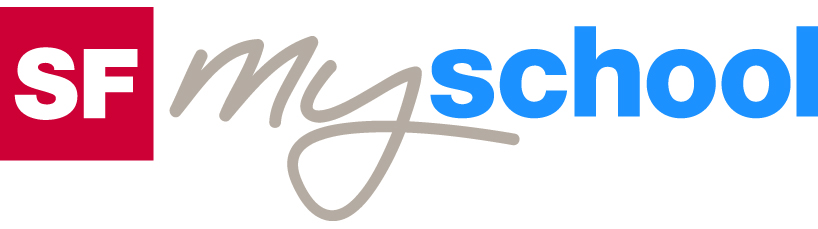 ArbeitsblattArbeitsblatt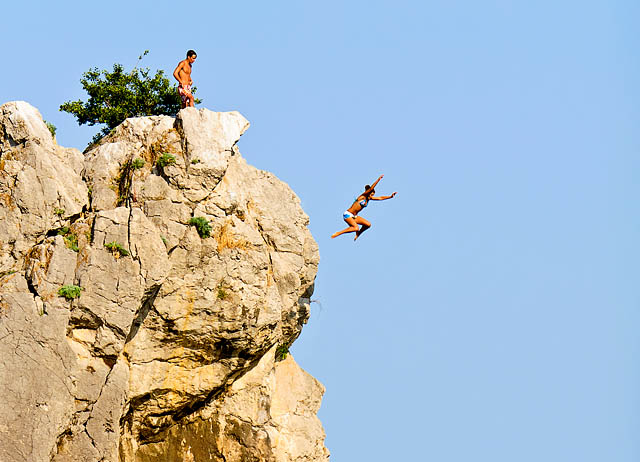 Kulturelle EigenheitenKulturelle EigenheitenKulturelle EigenheitenKulturelle EigenheitenKulturelle EigenheitenKulturelle EigenheitenMutproben (25)15:00 MinutenMutproben (25)15:00 MinutenMutproben (25)15:00 MinutenMutproben (25)15:00 MinutenMutproben (25)15:00 MinutenMutproben (25)15:00 Minuten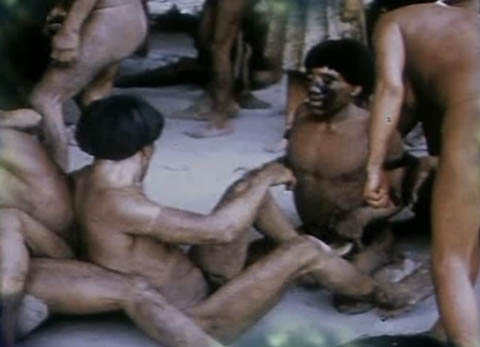 Wie stimmen sich die Pfadfinder aus Uster-Greifensee auf ihre Mutprobe ein? Welche Bedeutung haben ritualisierte Mutproben bei den Yanomami-Indianern? Wo benötigen moderne Menschen so richtig Mut? Worauf achtest du bei einer Mutprobe? Wie gross ist das Risiko bei der «Seilschliifi»? Welche Gedanken gehen den Pfadi beim Bau der «Seilschliifi» durch den Kopf? Was erleben die Pfadi bei ihrer Mutprobe? Du nennst mindestens zwei mutige Menschen oder Helden aus der Geschichte. In welchem Alter erfolgen die meisten Mutproben? Wieso ist unter Knaben der Wunsch nach risikoreicheren Mutproben stärker ausgeprägt als unter Mädchen? Was geschieht im Körper eines Extremsportlers, zum Beispiel beim Sprung in die Tiefe? Du schilderst eine selbst erlebte oder beobachtete Mutprobe. Wie stimmen sich die Pfadfinder aus Uster-Greifensee auf ihre Mutprobe ein? Welche Bedeutung haben ritualisierte Mutproben bei den Yanomami-Indianern? Wo benötigen moderne Menschen so richtig Mut? Worauf achtest du bei einer Mutprobe? Wie gross ist das Risiko bei der «Seilschliifi»? Welche Gedanken gehen den Pfadi beim Bau der «Seilschliifi» durch den Kopf? Was erleben die Pfadi bei ihrer Mutprobe? Du nennst mindestens zwei mutige Menschen oder Helden aus der Geschichte. In welchem Alter erfolgen die meisten Mutproben? Wieso ist unter Knaben der Wunsch nach risikoreicheren Mutproben stärker ausgeprägt als unter Mädchen? Was geschieht im Körper eines Extremsportlers, zum Beispiel beim Sprung in die Tiefe? Du schilderst eine selbst erlebte oder beobachtete Mutprobe. Wie stimmen sich die Pfadfinder aus Uster-Greifensee auf ihre Mutprobe ein? Welche Bedeutung haben ritualisierte Mutproben bei den Yanomami-Indianern? Wo benötigen moderne Menschen so richtig Mut? Worauf achtest du bei einer Mutprobe? Wie gross ist das Risiko bei der «Seilschliifi»? Welche Gedanken gehen den Pfadi beim Bau der «Seilschliifi» durch den Kopf? Was erleben die Pfadi bei ihrer Mutprobe? Du nennst mindestens zwei mutige Menschen oder Helden aus der Geschichte. In welchem Alter erfolgen die meisten Mutproben? Wieso ist unter Knaben der Wunsch nach risikoreicheren Mutproben stärker ausgeprägt als unter Mädchen? Was geschieht im Körper eines Extremsportlers, zum Beispiel beim Sprung in die Tiefe? Du schilderst eine selbst erlebte oder beobachtete Mutprobe. Wie stimmen sich die Pfadfinder aus Uster-Greifensee auf ihre Mutprobe ein? Welche Bedeutung haben ritualisierte Mutproben bei den Yanomami-Indianern? Wo benötigen moderne Menschen so richtig Mut? Worauf achtest du bei einer Mutprobe? Wie gross ist das Risiko bei der «Seilschliifi»? Welche Gedanken gehen den Pfadi beim Bau der «Seilschliifi» durch den Kopf? Was erleben die Pfadi bei ihrer Mutprobe? Du nennst mindestens zwei mutige Menschen oder Helden aus der Geschichte. In welchem Alter erfolgen die meisten Mutproben? Wieso ist unter Knaben der Wunsch nach risikoreicheren Mutproben stärker ausgeprägt als unter Mädchen? Was geschieht im Körper eines Extremsportlers, zum Beispiel beim Sprung in die Tiefe? Du schilderst eine selbst erlebte oder beobachtete Mutprobe. Wie stimmen sich die Pfadfinder aus Uster-Greifensee auf ihre Mutprobe ein? Welche Bedeutung haben ritualisierte Mutproben bei den Yanomami-Indianern? Wo benötigen moderne Menschen so richtig Mut? Worauf achtest du bei einer Mutprobe? Wie gross ist das Risiko bei der «Seilschliifi»? Welche Gedanken gehen den Pfadi beim Bau der «Seilschliifi» durch den Kopf? Was erleben die Pfadi bei ihrer Mutprobe? Du nennst mindestens zwei mutige Menschen oder Helden aus der Geschichte. In welchem Alter erfolgen die meisten Mutproben? Wieso ist unter Knaben der Wunsch nach risikoreicheren Mutproben stärker ausgeprägt als unter Mädchen? Was geschieht im Körper eines Extremsportlers, zum Beispiel beim Sprung in die Tiefe? Du schilderst eine selbst erlebte oder beobachtete Mutprobe. Wie stimmen sich die Pfadfinder aus Uster-Greifensee auf ihre Mutprobe ein? Welche Bedeutung haben ritualisierte Mutproben bei den Yanomami-Indianern? Wo benötigen moderne Menschen so richtig Mut? Worauf achtest du bei einer Mutprobe? Wie gross ist das Risiko bei der «Seilschliifi»? Welche Gedanken gehen den Pfadi beim Bau der «Seilschliifi» durch den Kopf? Was erleben die Pfadi bei ihrer Mutprobe? Du nennst mindestens zwei mutige Menschen oder Helden aus der Geschichte. In welchem Alter erfolgen die meisten Mutproben? Wieso ist unter Knaben der Wunsch nach risikoreicheren Mutproben stärker ausgeprägt als unter Mädchen? Was geschieht im Körper eines Extremsportlers, zum Beispiel beim Sprung in die Tiefe? Du schilderst eine selbst erlebte oder beobachtete Mutprobe. Wie stimmen sich die Pfadfinder aus Uster-Greifensee auf ihre Mutprobe ein? Welche Bedeutung haben ritualisierte Mutproben bei den Yanomami-Indianern? Wo benötigen moderne Menschen so richtig Mut? Worauf achtest du bei einer Mutprobe? Wie gross ist das Risiko bei der «Seilschliifi»? Welche Gedanken gehen den Pfadi beim Bau der «Seilschliifi» durch den Kopf? Was erleben die Pfadi bei ihrer Mutprobe? Du nennst mindestens zwei mutige Menschen oder Helden aus der Geschichte. In welchem Alter erfolgen die meisten Mutproben? Wieso ist unter Knaben der Wunsch nach risikoreicheren Mutproben stärker ausgeprägt als unter Mädchen? Was geschieht im Körper eines Extremsportlers, zum Beispiel beim Sprung in die Tiefe? Du schilderst eine selbst erlebte oder beobachtete Mutprobe. Wie stimmen sich die Pfadfinder aus Uster-Greifensee auf ihre Mutprobe ein? Welche Bedeutung haben ritualisierte Mutproben bei den Yanomami-Indianern? Wo benötigen moderne Menschen so richtig Mut? Worauf achtest du bei einer Mutprobe? Wie gross ist das Risiko bei der «Seilschliifi»? Welche Gedanken gehen den Pfadi beim Bau der «Seilschliifi» durch den Kopf? Was erleben die Pfadi bei ihrer Mutprobe? Du nennst mindestens zwei mutige Menschen oder Helden aus der Geschichte. In welchem Alter erfolgen die meisten Mutproben? Wieso ist unter Knaben der Wunsch nach risikoreicheren Mutproben stärker ausgeprägt als unter Mädchen? Was geschieht im Körper eines Extremsportlers, zum Beispiel beim Sprung in die Tiefe? Du schilderst eine selbst erlebte oder beobachtete Mutprobe. Wie stimmen sich die Pfadfinder aus Uster-Greifensee auf ihre Mutprobe ein? Welche Bedeutung haben ritualisierte Mutproben bei den Yanomami-Indianern? Wo benötigen moderne Menschen so richtig Mut? Worauf achtest du bei einer Mutprobe? Wie gross ist das Risiko bei der «Seilschliifi»? Welche Gedanken gehen den Pfadi beim Bau der «Seilschliifi» durch den Kopf? Was erleben die Pfadi bei ihrer Mutprobe? Du nennst mindestens zwei mutige Menschen oder Helden aus der Geschichte. In welchem Alter erfolgen die meisten Mutproben? Wieso ist unter Knaben der Wunsch nach risikoreicheren Mutproben stärker ausgeprägt als unter Mädchen? Was geschieht im Körper eines Extremsportlers, zum Beispiel beim Sprung in die Tiefe? Du schilderst eine selbst erlebte oder beobachtete Mutprobe. Wie stimmen sich die Pfadfinder aus Uster-Greifensee auf ihre Mutprobe ein? Welche Bedeutung haben ritualisierte Mutproben bei den Yanomami-Indianern? Wo benötigen moderne Menschen so richtig Mut? Worauf achtest du bei einer Mutprobe? Wie gross ist das Risiko bei der «Seilschliifi»? Welche Gedanken gehen den Pfadi beim Bau der «Seilschliifi» durch den Kopf? Was erleben die Pfadi bei ihrer Mutprobe? Du nennst mindestens zwei mutige Menschen oder Helden aus der Geschichte. In welchem Alter erfolgen die meisten Mutproben? Wieso ist unter Knaben der Wunsch nach risikoreicheren Mutproben stärker ausgeprägt als unter Mädchen? Was geschieht im Körper eines Extremsportlers, zum Beispiel beim Sprung in die Tiefe? Du schilderst eine selbst erlebte oder beobachtete Mutprobe. Wie stimmen sich die Pfadfinder aus Uster-Greifensee auf ihre Mutprobe ein? Welche Bedeutung haben ritualisierte Mutproben bei den Yanomami-Indianern? Wo benötigen moderne Menschen so richtig Mut? Worauf achtest du bei einer Mutprobe? Wie gross ist das Risiko bei der «Seilschliifi»? Welche Gedanken gehen den Pfadi beim Bau der «Seilschliifi» durch den Kopf? Was erleben die Pfadi bei ihrer Mutprobe? Du nennst mindestens zwei mutige Menschen oder Helden aus der Geschichte. In welchem Alter erfolgen die meisten Mutproben? Wieso ist unter Knaben der Wunsch nach risikoreicheren Mutproben stärker ausgeprägt als unter Mädchen? Was geschieht im Körper eines Extremsportlers, zum Beispiel beim Sprung in die Tiefe? Du schilderst eine selbst erlebte oder beobachtete Mutprobe. Wie stimmen sich die Pfadfinder aus Uster-Greifensee auf ihre Mutprobe ein? Welche Bedeutung haben ritualisierte Mutproben bei den Yanomami-Indianern? Wo benötigen moderne Menschen so richtig Mut? Worauf achtest du bei einer Mutprobe? Wie gross ist das Risiko bei der «Seilschliifi»? Welche Gedanken gehen den Pfadi beim Bau der «Seilschliifi» durch den Kopf? Was erleben die Pfadi bei ihrer Mutprobe? Du nennst mindestens zwei mutige Menschen oder Helden aus der Geschichte. In welchem Alter erfolgen die meisten Mutproben? Wieso ist unter Knaben der Wunsch nach risikoreicheren Mutproben stärker ausgeprägt als unter Mädchen? Was geschieht im Körper eines Extremsportlers, zum Beispiel beim Sprung in die Tiefe? Du schilderst eine selbst erlebte oder beobachtete Mutprobe. Wie stimmen sich die Pfadfinder aus Uster-Greifensee auf ihre Mutprobe ein? Welche Bedeutung haben ritualisierte Mutproben bei den Yanomami-Indianern? Wo benötigen moderne Menschen so richtig Mut? Worauf achtest du bei einer Mutprobe? Wie gross ist das Risiko bei der «Seilschliifi»? Welche Gedanken gehen den Pfadi beim Bau der «Seilschliifi» durch den Kopf? Was erleben die Pfadi bei ihrer Mutprobe? Du nennst mindestens zwei mutige Menschen oder Helden aus der Geschichte. In welchem Alter erfolgen die meisten Mutproben? Wieso ist unter Knaben der Wunsch nach risikoreicheren Mutproben stärker ausgeprägt als unter Mädchen? Was geschieht im Körper eines Extremsportlers, zum Beispiel beim Sprung in die Tiefe? Du schilderst eine selbst erlebte oder beobachtete Mutprobe. Wie stimmen sich die Pfadfinder aus Uster-Greifensee auf ihre Mutprobe ein? Welche Bedeutung haben ritualisierte Mutproben bei den Yanomami-Indianern? Wo benötigen moderne Menschen so richtig Mut? Worauf achtest du bei einer Mutprobe? Wie gross ist das Risiko bei der «Seilschliifi»? Welche Gedanken gehen den Pfadi beim Bau der «Seilschliifi» durch den Kopf? Was erleben die Pfadi bei ihrer Mutprobe? Du nennst mindestens zwei mutige Menschen oder Helden aus der Geschichte. In welchem Alter erfolgen die meisten Mutproben? Wieso ist unter Knaben der Wunsch nach risikoreicheren Mutproben stärker ausgeprägt als unter Mädchen? Was geschieht im Körper eines Extremsportlers, zum Beispiel beim Sprung in die Tiefe? Du schilderst eine selbst erlebte oder beobachtete Mutprobe. Wie stimmen sich die Pfadfinder aus Uster-Greifensee auf ihre Mutprobe ein? Welche Bedeutung haben ritualisierte Mutproben bei den Yanomami-Indianern? Wo benötigen moderne Menschen so richtig Mut? Worauf achtest du bei einer Mutprobe? Wie gross ist das Risiko bei der «Seilschliifi»? Welche Gedanken gehen den Pfadi beim Bau der «Seilschliifi» durch den Kopf? Was erleben die Pfadi bei ihrer Mutprobe? Du nennst mindestens zwei mutige Menschen oder Helden aus der Geschichte. In welchem Alter erfolgen die meisten Mutproben? Wieso ist unter Knaben der Wunsch nach risikoreicheren Mutproben stärker ausgeprägt als unter Mädchen? Was geschieht im Körper eines Extremsportlers, zum Beispiel beim Sprung in die Tiefe? Du schilderst eine selbst erlebte oder beobachtete Mutprobe. Wie stimmen sich die Pfadfinder aus Uster-Greifensee auf ihre Mutprobe ein? Welche Bedeutung haben ritualisierte Mutproben bei den Yanomami-Indianern? Wo benötigen moderne Menschen so richtig Mut? Worauf achtest du bei einer Mutprobe? Wie gross ist das Risiko bei der «Seilschliifi»? Welche Gedanken gehen den Pfadi beim Bau der «Seilschliifi» durch den Kopf? Was erleben die Pfadi bei ihrer Mutprobe? Du nennst mindestens zwei mutige Menschen oder Helden aus der Geschichte. In welchem Alter erfolgen die meisten Mutproben? Wieso ist unter Knaben der Wunsch nach risikoreicheren Mutproben stärker ausgeprägt als unter Mädchen? Was geschieht im Körper eines Extremsportlers, zum Beispiel beim Sprung in die Tiefe? Du schilderst eine selbst erlebte oder beobachtete Mutprobe. Wie stimmen sich die Pfadfinder aus Uster-Greifensee auf ihre Mutprobe ein? Welche Bedeutung haben ritualisierte Mutproben bei den Yanomami-Indianern? Wo benötigen moderne Menschen so richtig Mut? Worauf achtest du bei einer Mutprobe? Wie gross ist das Risiko bei der «Seilschliifi»? Welche Gedanken gehen den Pfadi beim Bau der «Seilschliifi» durch den Kopf? Was erleben die Pfadi bei ihrer Mutprobe? Du nennst mindestens zwei mutige Menschen oder Helden aus der Geschichte. In welchem Alter erfolgen die meisten Mutproben? Wieso ist unter Knaben der Wunsch nach risikoreicheren Mutproben stärker ausgeprägt als unter Mädchen? Was geschieht im Körper eines Extremsportlers, zum Beispiel beim Sprung in die Tiefe? Du schilderst eine selbst erlebte oder beobachtete Mutprobe. Wie stimmen sich die Pfadfinder aus Uster-Greifensee auf ihre Mutprobe ein? Welche Bedeutung haben ritualisierte Mutproben bei den Yanomami-Indianern? Wo benötigen moderne Menschen so richtig Mut? Worauf achtest du bei einer Mutprobe? Wie gross ist das Risiko bei der «Seilschliifi»? Welche Gedanken gehen den Pfadi beim Bau der «Seilschliifi» durch den Kopf? Was erleben die Pfadi bei ihrer Mutprobe? Du nennst mindestens zwei mutige Menschen oder Helden aus der Geschichte. In welchem Alter erfolgen die meisten Mutproben? Wieso ist unter Knaben der Wunsch nach risikoreicheren Mutproben stärker ausgeprägt als unter Mädchen? Was geschieht im Körper eines Extremsportlers, zum Beispiel beim Sprung in die Tiefe? Du schilderst eine selbst erlebte oder beobachtete Mutprobe. Wie stimmen sich die Pfadfinder aus Uster-Greifensee auf ihre Mutprobe ein? Welche Bedeutung haben ritualisierte Mutproben bei den Yanomami-Indianern? Wo benötigen moderne Menschen so richtig Mut? Worauf achtest du bei einer Mutprobe? Wie gross ist das Risiko bei der «Seilschliifi»? Welche Gedanken gehen den Pfadi beim Bau der «Seilschliifi» durch den Kopf? Was erleben die Pfadi bei ihrer Mutprobe? Du nennst mindestens zwei mutige Menschen oder Helden aus der Geschichte. In welchem Alter erfolgen die meisten Mutproben? Wieso ist unter Knaben der Wunsch nach risikoreicheren Mutproben stärker ausgeprägt als unter Mädchen? Was geschieht im Körper eines Extremsportlers, zum Beispiel beim Sprung in die Tiefe? Du schilderst eine selbst erlebte oder beobachtete Mutprobe. Wie stimmen sich die Pfadfinder aus Uster-Greifensee auf ihre Mutprobe ein? Welche Bedeutung haben ritualisierte Mutproben bei den Yanomami-Indianern? Wo benötigen moderne Menschen so richtig Mut? Worauf achtest du bei einer Mutprobe? Wie gross ist das Risiko bei der «Seilschliifi»? Welche Gedanken gehen den Pfadi beim Bau der «Seilschliifi» durch den Kopf? Was erleben die Pfadi bei ihrer Mutprobe? Du nennst mindestens zwei mutige Menschen oder Helden aus der Geschichte. In welchem Alter erfolgen die meisten Mutproben? Wieso ist unter Knaben der Wunsch nach risikoreicheren Mutproben stärker ausgeprägt als unter Mädchen? Was geschieht im Körper eines Extremsportlers, zum Beispiel beim Sprung in die Tiefe? Du schilderst eine selbst erlebte oder beobachtete Mutprobe. Wie stimmen sich die Pfadfinder aus Uster-Greifensee auf ihre Mutprobe ein? Welche Bedeutung haben ritualisierte Mutproben bei den Yanomami-Indianern? Wo benötigen moderne Menschen so richtig Mut? Worauf achtest du bei einer Mutprobe? Wie gross ist das Risiko bei der «Seilschliifi»? Welche Gedanken gehen den Pfadi beim Bau der «Seilschliifi» durch den Kopf? Was erleben die Pfadi bei ihrer Mutprobe? Du nennst mindestens zwei mutige Menschen oder Helden aus der Geschichte. In welchem Alter erfolgen die meisten Mutproben? Wieso ist unter Knaben der Wunsch nach risikoreicheren Mutproben stärker ausgeprägt als unter Mädchen? Was geschieht im Körper eines Extremsportlers, zum Beispiel beim Sprung in die Tiefe? Du schilderst eine selbst erlebte oder beobachtete Mutprobe. Wie stimmen sich die Pfadfinder aus Uster-Greifensee auf ihre Mutprobe ein? Welche Bedeutung haben ritualisierte Mutproben bei den Yanomami-Indianern? Wo benötigen moderne Menschen so richtig Mut? Worauf achtest du bei einer Mutprobe? Wie gross ist das Risiko bei der «Seilschliifi»? Welche Gedanken gehen den Pfadi beim Bau der «Seilschliifi» durch den Kopf? Was erleben die Pfadi bei ihrer Mutprobe? Du nennst mindestens zwei mutige Menschen oder Helden aus der Geschichte. In welchem Alter erfolgen die meisten Mutproben? Wieso ist unter Knaben der Wunsch nach risikoreicheren Mutproben stärker ausgeprägt als unter Mädchen? Was geschieht im Körper eines Extremsportlers, zum Beispiel beim Sprung in die Tiefe? Du schilderst eine selbst erlebte oder beobachtete Mutprobe. Wie stimmen sich die Pfadfinder aus Uster-Greifensee auf ihre Mutprobe ein? Welche Bedeutung haben ritualisierte Mutproben bei den Yanomami-Indianern? Wo benötigen moderne Menschen so richtig Mut? Worauf achtest du bei einer Mutprobe? Wie gross ist das Risiko bei der «Seilschliifi»? Welche Gedanken gehen den Pfadi beim Bau der «Seilschliifi» durch den Kopf? Was erleben die Pfadi bei ihrer Mutprobe? Du nennst mindestens zwei mutige Menschen oder Helden aus der Geschichte. In welchem Alter erfolgen die meisten Mutproben? Wieso ist unter Knaben der Wunsch nach risikoreicheren Mutproben stärker ausgeprägt als unter Mädchen? Was geschieht im Körper eines Extremsportlers, zum Beispiel beim Sprung in die Tiefe? Du schilderst eine selbst erlebte oder beobachtete Mutprobe. Wie stimmen sich die Pfadfinder aus Uster-Greifensee auf ihre Mutprobe ein? Welche Bedeutung haben ritualisierte Mutproben bei den Yanomami-Indianern? Wo benötigen moderne Menschen so richtig Mut? Worauf achtest du bei einer Mutprobe? Wie gross ist das Risiko bei der «Seilschliifi»? Welche Gedanken gehen den Pfadi beim Bau der «Seilschliifi» durch den Kopf? Was erleben die Pfadi bei ihrer Mutprobe? Du nennst mindestens zwei mutige Menschen oder Helden aus der Geschichte. In welchem Alter erfolgen die meisten Mutproben? Wieso ist unter Knaben der Wunsch nach risikoreicheren Mutproben stärker ausgeprägt als unter Mädchen? Was geschieht im Körper eines Extremsportlers, zum Beispiel beim Sprung in die Tiefe? Du schilderst eine selbst erlebte oder beobachtete Mutprobe. Wie stimmen sich die Pfadfinder aus Uster-Greifensee auf ihre Mutprobe ein? Welche Bedeutung haben ritualisierte Mutproben bei den Yanomami-Indianern? Wo benötigen moderne Menschen so richtig Mut? Worauf achtest du bei einer Mutprobe? Wie gross ist das Risiko bei der «Seilschliifi»? Welche Gedanken gehen den Pfadi beim Bau der «Seilschliifi» durch den Kopf? Was erleben die Pfadi bei ihrer Mutprobe? Du nennst mindestens zwei mutige Menschen oder Helden aus der Geschichte. In welchem Alter erfolgen die meisten Mutproben? Wieso ist unter Knaben der Wunsch nach risikoreicheren Mutproben stärker ausgeprägt als unter Mädchen? Was geschieht im Körper eines Extremsportlers, zum Beispiel beim Sprung in die Tiefe? Du schilderst eine selbst erlebte oder beobachtete Mutprobe. Wie stimmen sich die Pfadfinder aus Uster-Greifensee auf ihre Mutprobe ein? Welche Bedeutung haben ritualisierte Mutproben bei den Yanomami-Indianern? Wo benötigen moderne Menschen so richtig Mut? Worauf achtest du bei einer Mutprobe? Wie gross ist das Risiko bei der «Seilschliifi»? Welche Gedanken gehen den Pfadi beim Bau der «Seilschliifi» durch den Kopf? Was erleben die Pfadi bei ihrer Mutprobe? Du nennst mindestens zwei mutige Menschen oder Helden aus der Geschichte. In welchem Alter erfolgen die meisten Mutproben? Wieso ist unter Knaben der Wunsch nach risikoreicheren Mutproben stärker ausgeprägt als unter Mädchen? Was geschieht im Körper eines Extremsportlers, zum Beispiel beim Sprung in die Tiefe? Du schilderst eine selbst erlebte oder beobachtete Mutprobe. Wie stimmen sich die Pfadfinder aus Uster-Greifensee auf ihre Mutprobe ein? Welche Bedeutung haben ritualisierte Mutproben bei den Yanomami-Indianern? Wo benötigen moderne Menschen so richtig Mut? Worauf achtest du bei einer Mutprobe? Wie gross ist das Risiko bei der «Seilschliifi»? Welche Gedanken gehen den Pfadi beim Bau der «Seilschliifi» durch den Kopf? Was erleben die Pfadi bei ihrer Mutprobe? Du nennst mindestens zwei mutige Menschen oder Helden aus der Geschichte. In welchem Alter erfolgen die meisten Mutproben? Wieso ist unter Knaben der Wunsch nach risikoreicheren Mutproben stärker ausgeprägt als unter Mädchen? Was geschieht im Körper eines Extremsportlers, zum Beispiel beim Sprung in die Tiefe? Du schilderst eine selbst erlebte oder beobachtete Mutprobe. Wie stimmen sich die Pfadfinder aus Uster-Greifensee auf ihre Mutprobe ein? Welche Bedeutung haben ritualisierte Mutproben bei den Yanomami-Indianern? Wo benötigen moderne Menschen so richtig Mut? Worauf achtest du bei einer Mutprobe? Wie gross ist das Risiko bei der «Seilschliifi»? Welche Gedanken gehen den Pfadi beim Bau der «Seilschliifi» durch den Kopf? Was erleben die Pfadi bei ihrer Mutprobe? Du nennst mindestens zwei mutige Menschen oder Helden aus der Geschichte. In welchem Alter erfolgen die meisten Mutproben? Wieso ist unter Knaben der Wunsch nach risikoreicheren Mutproben stärker ausgeprägt als unter Mädchen? Was geschieht im Körper eines Extremsportlers, zum Beispiel beim Sprung in die Tiefe? Du schilderst eine selbst erlebte oder beobachtete Mutprobe. Wie stimmen sich die Pfadfinder aus Uster-Greifensee auf ihre Mutprobe ein? Welche Bedeutung haben ritualisierte Mutproben bei den Yanomami-Indianern? Wo benötigen moderne Menschen so richtig Mut? Worauf achtest du bei einer Mutprobe? Wie gross ist das Risiko bei der «Seilschliifi»? Welche Gedanken gehen den Pfadi beim Bau der «Seilschliifi» durch den Kopf? Was erleben die Pfadi bei ihrer Mutprobe? Du nennst mindestens zwei mutige Menschen oder Helden aus der Geschichte. In welchem Alter erfolgen die meisten Mutproben? Wieso ist unter Knaben der Wunsch nach risikoreicheren Mutproben stärker ausgeprägt als unter Mädchen? Was geschieht im Körper eines Extremsportlers, zum Beispiel beim Sprung in die Tiefe? Du schilderst eine selbst erlebte oder beobachtete Mutprobe. Wie stimmen sich die Pfadfinder aus Uster-Greifensee auf ihre Mutprobe ein? Welche Bedeutung haben ritualisierte Mutproben bei den Yanomami-Indianern? Wo benötigen moderne Menschen so richtig Mut? Worauf achtest du bei einer Mutprobe? Wie gross ist das Risiko bei der «Seilschliifi»? Welche Gedanken gehen den Pfadi beim Bau der «Seilschliifi» durch den Kopf? Was erleben die Pfadi bei ihrer Mutprobe? Du nennst mindestens zwei mutige Menschen oder Helden aus der Geschichte. In welchem Alter erfolgen die meisten Mutproben? Wieso ist unter Knaben der Wunsch nach risikoreicheren Mutproben stärker ausgeprägt als unter Mädchen? Was geschieht im Körper eines Extremsportlers, zum Beispiel beim Sprung in die Tiefe? Du schilderst eine selbst erlebte oder beobachtete Mutprobe. Wie stimmen sich die Pfadfinder aus Uster-Greifensee auf ihre Mutprobe ein? Welche Bedeutung haben ritualisierte Mutproben bei den Yanomami-Indianern? Wo benötigen moderne Menschen so richtig Mut? Worauf achtest du bei einer Mutprobe? Wie gross ist das Risiko bei der «Seilschliifi»? Welche Gedanken gehen den Pfadi beim Bau der «Seilschliifi» durch den Kopf? Was erleben die Pfadi bei ihrer Mutprobe? Du nennst mindestens zwei mutige Menschen oder Helden aus der Geschichte. In welchem Alter erfolgen die meisten Mutproben? Wieso ist unter Knaben der Wunsch nach risikoreicheren Mutproben stärker ausgeprägt als unter Mädchen? Was geschieht im Körper eines Extremsportlers, zum Beispiel beim Sprung in die Tiefe? Du schilderst eine selbst erlebte oder beobachtete Mutprobe. Wie stimmen sich die Pfadfinder aus Uster-Greifensee auf ihre Mutprobe ein? Welche Bedeutung haben ritualisierte Mutproben bei den Yanomami-Indianern? Wo benötigen moderne Menschen so richtig Mut? Worauf achtest du bei einer Mutprobe? Wie gross ist das Risiko bei der «Seilschliifi»? Welche Gedanken gehen den Pfadi beim Bau der «Seilschliifi» durch den Kopf? Was erleben die Pfadi bei ihrer Mutprobe? Du nennst mindestens zwei mutige Menschen oder Helden aus der Geschichte. In welchem Alter erfolgen die meisten Mutproben? Wieso ist unter Knaben der Wunsch nach risikoreicheren Mutproben stärker ausgeprägt als unter Mädchen? Was geschieht im Körper eines Extremsportlers, zum Beispiel beim Sprung in die Tiefe? Du schilderst eine selbst erlebte oder beobachtete Mutprobe. Wie stimmen sich die Pfadfinder aus Uster-Greifensee auf ihre Mutprobe ein? Welche Bedeutung haben ritualisierte Mutproben bei den Yanomami-Indianern? Wo benötigen moderne Menschen so richtig Mut? Worauf achtest du bei einer Mutprobe? Wie gross ist das Risiko bei der «Seilschliifi»? Welche Gedanken gehen den Pfadi beim Bau der «Seilschliifi» durch den Kopf? Was erleben die Pfadi bei ihrer Mutprobe? Du nennst mindestens zwei mutige Menschen oder Helden aus der Geschichte. In welchem Alter erfolgen die meisten Mutproben? Wieso ist unter Knaben der Wunsch nach risikoreicheren Mutproben stärker ausgeprägt als unter Mädchen? Was geschieht im Körper eines Extremsportlers, zum Beispiel beim Sprung in die Tiefe? Du schilderst eine selbst erlebte oder beobachtete Mutprobe. Wie stimmen sich die Pfadfinder aus Uster-Greifensee auf ihre Mutprobe ein? Welche Bedeutung haben ritualisierte Mutproben bei den Yanomami-Indianern? Wo benötigen moderne Menschen so richtig Mut? Worauf achtest du bei einer Mutprobe? Wie gross ist das Risiko bei der «Seilschliifi»? Welche Gedanken gehen den Pfadi beim Bau der «Seilschliifi» durch den Kopf? Was erleben die Pfadi bei ihrer Mutprobe? Du nennst mindestens zwei mutige Menschen oder Helden aus der Geschichte. In welchem Alter erfolgen die meisten Mutproben? Wieso ist unter Knaben der Wunsch nach risikoreicheren Mutproben stärker ausgeprägt als unter Mädchen? Was geschieht im Körper eines Extremsportlers, zum Beispiel beim Sprung in die Tiefe? Du schilderst eine selbst erlebte oder beobachtete Mutprobe. Wie stimmen sich die Pfadfinder aus Uster-Greifensee auf ihre Mutprobe ein? Welche Bedeutung haben ritualisierte Mutproben bei den Yanomami-Indianern? Wo benötigen moderne Menschen so richtig Mut? Worauf achtest du bei einer Mutprobe? Wie gross ist das Risiko bei der «Seilschliifi»? Welche Gedanken gehen den Pfadi beim Bau der «Seilschliifi» durch den Kopf? Was erleben die Pfadi bei ihrer Mutprobe? Du nennst mindestens zwei mutige Menschen oder Helden aus der Geschichte. In welchem Alter erfolgen die meisten Mutproben? Wieso ist unter Knaben der Wunsch nach risikoreicheren Mutproben stärker ausgeprägt als unter Mädchen? Was geschieht im Körper eines Extremsportlers, zum Beispiel beim Sprung in die Tiefe? Du schilderst eine selbst erlebte oder beobachtete Mutprobe. Wie stimmen sich die Pfadfinder aus Uster-Greifensee auf ihre Mutprobe ein? Welche Bedeutung haben ritualisierte Mutproben bei den Yanomami-Indianern? Wo benötigen moderne Menschen so richtig Mut? Worauf achtest du bei einer Mutprobe? Wie gross ist das Risiko bei der «Seilschliifi»? Welche Gedanken gehen den Pfadi beim Bau der «Seilschliifi» durch den Kopf? Was erleben die Pfadi bei ihrer Mutprobe? Du nennst mindestens zwei mutige Menschen oder Helden aus der Geschichte. In welchem Alter erfolgen die meisten Mutproben? Wieso ist unter Knaben der Wunsch nach risikoreicheren Mutproben stärker ausgeprägt als unter Mädchen? Was geschieht im Körper eines Extremsportlers, zum Beispiel beim Sprung in die Tiefe? Du schilderst eine selbst erlebte oder beobachtete Mutprobe. Wie stimmen sich die Pfadfinder aus Uster-Greifensee auf ihre Mutprobe ein? Welche Bedeutung haben ritualisierte Mutproben bei den Yanomami-Indianern? Wo benötigen moderne Menschen so richtig Mut? Worauf achtest du bei einer Mutprobe? Wie gross ist das Risiko bei der «Seilschliifi»? Welche Gedanken gehen den Pfadi beim Bau der «Seilschliifi» durch den Kopf? Was erleben die Pfadi bei ihrer Mutprobe? Du nennst mindestens zwei mutige Menschen oder Helden aus der Geschichte. In welchem Alter erfolgen die meisten Mutproben? Wieso ist unter Knaben der Wunsch nach risikoreicheren Mutproben stärker ausgeprägt als unter Mädchen? Was geschieht im Körper eines Extremsportlers, zum Beispiel beim Sprung in die Tiefe? Du schilderst eine selbst erlebte oder beobachtete Mutprobe. Wie stimmen sich die Pfadfinder aus Uster-Greifensee auf ihre Mutprobe ein? Welche Bedeutung haben ritualisierte Mutproben bei den Yanomami-Indianern? Wo benötigen moderne Menschen so richtig Mut? Worauf achtest du bei einer Mutprobe? Wie gross ist das Risiko bei der «Seilschliifi»? Welche Gedanken gehen den Pfadi beim Bau der «Seilschliifi» durch den Kopf? Was erleben die Pfadi bei ihrer Mutprobe? Du nennst mindestens zwei mutige Menschen oder Helden aus der Geschichte. In welchem Alter erfolgen die meisten Mutproben? Wieso ist unter Knaben der Wunsch nach risikoreicheren Mutproben stärker ausgeprägt als unter Mädchen? Was geschieht im Körper eines Extremsportlers, zum Beispiel beim Sprung in die Tiefe? Du schilderst eine selbst erlebte oder beobachtete Mutprobe. Wie stimmen sich die Pfadfinder aus Uster-Greifensee auf ihre Mutprobe ein? Welche Bedeutung haben ritualisierte Mutproben bei den Yanomami-Indianern? Wo benötigen moderne Menschen so richtig Mut? Worauf achtest du bei einer Mutprobe? Wie gross ist das Risiko bei der «Seilschliifi»? Welche Gedanken gehen den Pfadi beim Bau der «Seilschliifi» durch den Kopf? Was erleben die Pfadi bei ihrer Mutprobe? Du nennst mindestens zwei mutige Menschen oder Helden aus der Geschichte. In welchem Alter erfolgen die meisten Mutproben? Wieso ist unter Knaben der Wunsch nach risikoreicheren Mutproben stärker ausgeprägt als unter Mädchen? Was geschieht im Körper eines Extremsportlers, zum Beispiel beim Sprung in die Tiefe? Du schilderst eine selbst erlebte oder beobachtete Mutprobe. Wie stimmen sich die Pfadfinder aus Uster-Greifensee auf ihre Mutprobe ein? Welche Bedeutung haben ritualisierte Mutproben bei den Yanomami-Indianern? Wo benötigen moderne Menschen so richtig Mut? Worauf achtest du bei einer Mutprobe? Wie gross ist das Risiko bei der «Seilschliifi»? Welche Gedanken gehen den Pfadi beim Bau der «Seilschliifi» durch den Kopf? Was erleben die Pfadi bei ihrer Mutprobe? Du nennst mindestens zwei mutige Menschen oder Helden aus der Geschichte. In welchem Alter erfolgen die meisten Mutproben? Wieso ist unter Knaben der Wunsch nach risikoreicheren Mutproben stärker ausgeprägt als unter Mädchen? Was geschieht im Körper eines Extremsportlers, zum Beispiel beim Sprung in die Tiefe? Du schilderst eine selbst erlebte oder beobachtete Mutprobe. 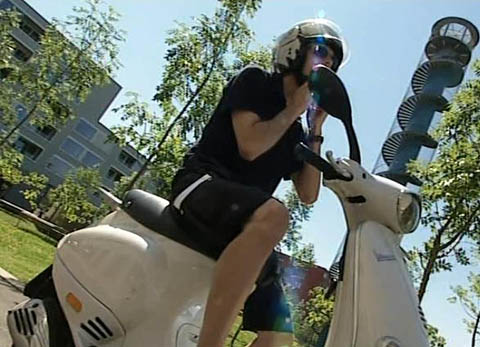 Wie stimmen sich die Pfadfinder aus Uster-Greifensee auf ihre Mutprobe ein? Welche Bedeutung haben ritualisierte Mutproben bei den Yanomami-Indianern? Wo benötigen moderne Menschen so richtig Mut? Worauf achtest du bei einer Mutprobe? Wie gross ist das Risiko bei der «Seilschliifi»? Welche Gedanken gehen den Pfadi beim Bau der «Seilschliifi» durch den Kopf? Was erleben die Pfadi bei ihrer Mutprobe? Du nennst mindestens zwei mutige Menschen oder Helden aus der Geschichte. In welchem Alter erfolgen die meisten Mutproben? Wieso ist unter Knaben der Wunsch nach risikoreicheren Mutproben stärker ausgeprägt als unter Mädchen? Was geschieht im Körper eines Extremsportlers, zum Beispiel beim Sprung in die Tiefe? Du schilderst eine selbst erlebte oder beobachtete Mutprobe. Wie stimmen sich die Pfadfinder aus Uster-Greifensee auf ihre Mutprobe ein? Welche Bedeutung haben ritualisierte Mutproben bei den Yanomami-Indianern? Wo benötigen moderne Menschen so richtig Mut? Worauf achtest du bei einer Mutprobe? Wie gross ist das Risiko bei der «Seilschliifi»? Welche Gedanken gehen den Pfadi beim Bau der «Seilschliifi» durch den Kopf? Was erleben die Pfadi bei ihrer Mutprobe? Du nennst mindestens zwei mutige Menschen oder Helden aus der Geschichte. In welchem Alter erfolgen die meisten Mutproben? Wieso ist unter Knaben der Wunsch nach risikoreicheren Mutproben stärker ausgeprägt als unter Mädchen? Was geschieht im Körper eines Extremsportlers, zum Beispiel beim Sprung in die Tiefe? Du schilderst eine selbst erlebte oder beobachtete Mutprobe. Wie stimmen sich die Pfadfinder aus Uster-Greifensee auf ihre Mutprobe ein? Welche Bedeutung haben ritualisierte Mutproben bei den Yanomami-Indianern? Wo benötigen moderne Menschen so richtig Mut? Worauf achtest du bei einer Mutprobe? Wie gross ist das Risiko bei der «Seilschliifi»? Welche Gedanken gehen den Pfadi beim Bau der «Seilschliifi» durch den Kopf? Was erleben die Pfadi bei ihrer Mutprobe? Du nennst mindestens zwei mutige Menschen oder Helden aus der Geschichte. In welchem Alter erfolgen die meisten Mutproben? Wieso ist unter Knaben der Wunsch nach risikoreicheren Mutproben stärker ausgeprägt als unter Mädchen? Was geschieht im Körper eines Extremsportlers, zum Beispiel beim Sprung in die Tiefe? Du schilderst eine selbst erlebte oder beobachtete Mutprobe. Wie stimmen sich die Pfadfinder aus Uster-Greifensee auf ihre Mutprobe ein? Welche Bedeutung haben ritualisierte Mutproben bei den Yanomami-Indianern? Wo benötigen moderne Menschen so richtig Mut? Worauf achtest du bei einer Mutprobe? Wie gross ist das Risiko bei der «Seilschliifi»? Welche Gedanken gehen den Pfadi beim Bau der «Seilschliifi» durch den Kopf? Was erleben die Pfadi bei ihrer Mutprobe? Du nennst mindestens zwei mutige Menschen oder Helden aus der Geschichte. In welchem Alter erfolgen die meisten Mutproben? Wieso ist unter Knaben der Wunsch nach risikoreicheren Mutproben stärker ausgeprägt als unter Mädchen? Was geschieht im Körper eines Extremsportlers, zum Beispiel beim Sprung in die Tiefe? Du schilderst eine selbst erlebte oder beobachtete Mutprobe. Wie stimmen sich die Pfadfinder aus Uster-Greifensee auf ihre Mutprobe ein? Welche Bedeutung haben ritualisierte Mutproben bei den Yanomami-Indianern? Wo benötigen moderne Menschen so richtig Mut? Worauf achtest du bei einer Mutprobe? Wie gross ist das Risiko bei der «Seilschliifi»? Welche Gedanken gehen den Pfadi beim Bau der «Seilschliifi» durch den Kopf? Was erleben die Pfadi bei ihrer Mutprobe? Du nennst mindestens zwei mutige Menschen oder Helden aus der Geschichte. In welchem Alter erfolgen die meisten Mutproben? Wieso ist unter Knaben der Wunsch nach risikoreicheren Mutproben stärker ausgeprägt als unter Mädchen? Was geschieht im Körper eines Extremsportlers, zum Beispiel beim Sprung in die Tiefe? Du schilderst eine selbst erlebte oder beobachtete Mutprobe. Wie stimmen sich die Pfadfinder aus Uster-Greifensee auf ihre Mutprobe ein? Welche Bedeutung haben ritualisierte Mutproben bei den Yanomami-Indianern? Wo benötigen moderne Menschen so richtig Mut? Worauf achtest du bei einer Mutprobe? Wie gross ist das Risiko bei der «Seilschliifi»? Welche Gedanken gehen den Pfadi beim Bau der «Seilschliifi» durch den Kopf? Was erleben die Pfadi bei ihrer Mutprobe? Du nennst mindestens zwei mutige Menschen oder Helden aus der Geschichte. In welchem Alter erfolgen die meisten Mutproben? Wieso ist unter Knaben der Wunsch nach risikoreicheren Mutproben stärker ausgeprägt als unter Mädchen? Was geschieht im Körper eines Extremsportlers, zum Beispiel beim Sprung in die Tiefe? Du schilderst eine selbst erlebte oder beobachtete Mutprobe. Wie stimmen sich die Pfadfinder aus Uster-Greifensee auf ihre Mutprobe ein? Welche Bedeutung haben ritualisierte Mutproben bei den Yanomami-Indianern? Wo benötigen moderne Menschen so richtig Mut? Worauf achtest du bei einer Mutprobe? Wie gross ist das Risiko bei der «Seilschliifi»? Welche Gedanken gehen den Pfadi beim Bau der «Seilschliifi» durch den Kopf? Was erleben die Pfadi bei ihrer Mutprobe? Du nennst mindestens zwei mutige Menschen oder Helden aus der Geschichte. In welchem Alter erfolgen die meisten Mutproben? Wieso ist unter Knaben der Wunsch nach risikoreicheren Mutproben stärker ausgeprägt als unter Mädchen? Was geschieht im Körper eines Extremsportlers, zum Beispiel beim Sprung in die Tiefe? Du schilderst eine selbst erlebte oder beobachtete Mutprobe. Wie stimmen sich die Pfadfinder aus Uster-Greifensee auf ihre Mutprobe ein? Welche Bedeutung haben ritualisierte Mutproben bei den Yanomami-Indianern? Wo benötigen moderne Menschen so richtig Mut? Worauf achtest du bei einer Mutprobe? Wie gross ist das Risiko bei der «Seilschliifi»? Welche Gedanken gehen den Pfadi beim Bau der «Seilschliifi» durch den Kopf? Was erleben die Pfadi bei ihrer Mutprobe? Du nennst mindestens zwei mutige Menschen oder Helden aus der Geschichte. In welchem Alter erfolgen die meisten Mutproben? Wieso ist unter Knaben der Wunsch nach risikoreicheren Mutproben stärker ausgeprägt als unter Mädchen? Was geschieht im Körper eines Extremsportlers, zum Beispiel beim Sprung in die Tiefe? Du schilderst eine selbst erlebte oder beobachtete Mutprobe. Wie stimmen sich die Pfadfinder aus Uster-Greifensee auf ihre Mutprobe ein? Welche Bedeutung haben ritualisierte Mutproben bei den Yanomami-Indianern? Wo benötigen moderne Menschen so richtig Mut? Worauf achtest du bei einer Mutprobe? Wie gross ist das Risiko bei der «Seilschliifi»? Welche Gedanken gehen den Pfadi beim Bau der «Seilschliifi» durch den Kopf? Was erleben die Pfadi bei ihrer Mutprobe? Du nennst mindestens zwei mutige Menschen oder Helden aus der Geschichte. In welchem Alter erfolgen die meisten Mutproben? Wieso ist unter Knaben der Wunsch nach risikoreicheren Mutproben stärker ausgeprägt als unter Mädchen? Was geschieht im Körper eines Extremsportlers, zum Beispiel beim Sprung in die Tiefe? Du schilderst eine selbst erlebte oder beobachtete Mutprobe. Wie stimmen sich die Pfadfinder aus Uster-Greifensee auf ihre Mutprobe ein? Welche Bedeutung haben ritualisierte Mutproben bei den Yanomami-Indianern? Wo benötigen moderne Menschen so richtig Mut? Worauf achtest du bei einer Mutprobe? Wie gross ist das Risiko bei der «Seilschliifi»? Welche Gedanken gehen den Pfadi beim Bau der «Seilschliifi» durch den Kopf? Was erleben die Pfadi bei ihrer Mutprobe? Du nennst mindestens zwei mutige Menschen oder Helden aus der Geschichte. In welchem Alter erfolgen die meisten Mutproben? Wieso ist unter Knaben der Wunsch nach risikoreicheren Mutproben stärker ausgeprägt als unter Mädchen? Was geschieht im Körper eines Extremsportlers, zum Beispiel beim Sprung in die Tiefe? Du schilderst eine selbst erlebte oder beobachtete Mutprobe. Wie stimmen sich die Pfadfinder aus Uster-Greifensee auf ihre Mutprobe ein? Welche Bedeutung haben ritualisierte Mutproben bei den Yanomami-Indianern? Wo benötigen moderne Menschen so richtig Mut? Worauf achtest du bei einer Mutprobe? Wie gross ist das Risiko bei der «Seilschliifi»? Welche Gedanken gehen den Pfadi beim Bau der «Seilschliifi» durch den Kopf? Was erleben die Pfadi bei ihrer Mutprobe? Du nennst mindestens zwei mutige Menschen oder Helden aus der Geschichte. In welchem Alter erfolgen die meisten Mutproben? Wieso ist unter Knaben der Wunsch nach risikoreicheren Mutproben stärker ausgeprägt als unter Mädchen? Was geschieht im Körper eines Extremsportlers, zum Beispiel beim Sprung in die Tiefe? Du schilderst eine selbst erlebte oder beobachtete Mutprobe. Wie stimmen sich die Pfadfinder aus Uster-Greifensee auf ihre Mutprobe ein? Welche Bedeutung haben ritualisierte Mutproben bei den Yanomami-Indianern? Wo benötigen moderne Menschen so richtig Mut? Worauf achtest du bei einer Mutprobe? Wie gross ist das Risiko bei der «Seilschliifi»? Welche Gedanken gehen den Pfadi beim Bau der «Seilschliifi» durch den Kopf? Was erleben die Pfadi bei ihrer Mutprobe? Du nennst mindestens zwei mutige Menschen oder Helden aus der Geschichte. In welchem Alter erfolgen die meisten Mutproben? Wieso ist unter Knaben der Wunsch nach risikoreicheren Mutproben stärker ausgeprägt als unter Mädchen? Was geschieht im Körper eines Extremsportlers, zum Beispiel beim Sprung in die Tiefe? Du schilderst eine selbst erlebte oder beobachtete Mutprobe. Wie stimmen sich die Pfadfinder aus Uster-Greifensee auf ihre Mutprobe ein? Welche Bedeutung haben ritualisierte Mutproben bei den Yanomami-Indianern? Wo benötigen moderne Menschen so richtig Mut? Worauf achtest du bei einer Mutprobe? Wie gross ist das Risiko bei der «Seilschliifi»? Welche Gedanken gehen den Pfadi beim Bau der «Seilschliifi» durch den Kopf? Was erleben die Pfadi bei ihrer Mutprobe? Du nennst mindestens zwei mutige Menschen oder Helden aus der Geschichte. In welchem Alter erfolgen die meisten Mutproben? Wieso ist unter Knaben der Wunsch nach risikoreicheren Mutproben stärker ausgeprägt als unter Mädchen? Was geschieht im Körper eines Extremsportlers, zum Beispiel beim Sprung in die Tiefe? Du schilderst eine selbst erlebte oder beobachtete Mutprobe. Wie stimmen sich die Pfadfinder aus Uster-Greifensee auf ihre Mutprobe ein? Welche Bedeutung haben ritualisierte Mutproben bei den Yanomami-Indianern? Wo benötigen moderne Menschen so richtig Mut? Worauf achtest du bei einer Mutprobe? Wie gross ist das Risiko bei der «Seilschliifi»? Welche Gedanken gehen den Pfadi beim Bau der «Seilschliifi» durch den Kopf? Was erleben die Pfadi bei ihrer Mutprobe? Du nennst mindestens zwei mutige Menschen oder Helden aus der Geschichte. In welchem Alter erfolgen die meisten Mutproben? Wieso ist unter Knaben der Wunsch nach risikoreicheren Mutproben stärker ausgeprägt als unter Mädchen? Was geschieht im Körper eines Extremsportlers, zum Beispiel beim Sprung in die Tiefe? Du schilderst eine selbst erlebte oder beobachtete Mutprobe. Wie stimmen sich die Pfadfinder aus Uster-Greifensee auf ihre Mutprobe ein? Welche Bedeutung haben ritualisierte Mutproben bei den Yanomami-Indianern? Wo benötigen moderne Menschen so richtig Mut? Worauf achtest du bei einer Mutprobe? Wie gross ist das Risiko bei der «Seilschliifi»? Welche Gedanken gehen den Pfadi beim Bau der «Seilschliifi» durch den Kopf? Was erleben die Pfadi bei ihrer Mutprobe? Du nennst mindestens zwei mutige Menschen oder Helden aus der Geschichte. In welchem Alter erfolgen die meisten Mutproben? Wieso ist unter Knaben der Wunsch nach risikoreicheren Mutproben stärker ausgeprägt als unter Mädchen? Was geschieht im Körper eines Extremsportlers, zum Beispiel beim Sprung in die Tiefe? Du schilderst eine selbst erlebte oder beobachtete Mutprobe. Wie stimmen sich die Pfadfinder aus Uster-Greifensee auf ihre Mutprobe ein? Welche Bedeutung haben ritualisierte Mutproben bei den Yanomami-Indianern? Wo benötigen moderne Menschen so richtig Mut? Worauf achtest du bei einer Mutprobe? Wie gross ist das Risiko bei der «Seilschliifi»? Welche Gedanken gehen den Pfadi beim Bau der «Seilschliifi» durch den Kopf? Was erleben die Pfadi bei ihrer Mutprobe? Du nennst mindestens zwei mutige Menschen oder Helden aus der Geschichte. In welchem Alter erfolgen die meisten Mutproben? Wieso ist unter Knaben der Wunsch nach risikoreicheren Mutproben stärker ausgeprägt als unter Mädchen? Was geschieht im Körper eines Extremsportlers, zum Beispiel beim Sprung in die Tiefe? Du schilderst eine selbst erlebte oder beobachtete Mutprobe. Wie stimmen sich die Pfadfinder aus Uster-Greifensee auf ihre Mutprobe ein? Welche Bedeutung haben ritualisierte Mutproben bei den Yanomami-Indianern? Wo benötigen moderne Menschen so richtig Mut? Worauf achtest du bei einer Mutprobe? Wie gross ist das Risiko bei der «Seilschliifi»? Welche Gedanken gehen den Pfadi beim Bau der «Seilschliifi» durch den Kopf? Was erleben die Pfadi bei ihrer Mutprobe? Du nennst mindestens zwei mutige Menschen oder Helden aus der Geschichte. In welchem Alter erfolgen die meisten Mutproben? Wieso ist unter Knaben der Wunsch nach risikoreicheren Mutproben stärker ausgeprägt als unter Mädchen? Was geschieht im Körper eines Extremsportlers, zum Beispiel beim Sprung in die Tiefe? Du schilderst eine selbst erlebte oder beobachtete Mutprobe. Wie stimmen sich die Pfadfinder aus Uster-Greifensee auf ihre Mutprobe ein? Welche Bedeutung haben ritualisierte Mutproben bei den Yanomami-Indianern? Wo benötigen moderne Menschen so richtig Mut? Worauf achtest du bei einer Mutprobe? Wie gross ist das Risiko bei der «Seilschliifi»? Welche Gedanken gehen den Pfadi beim Bau der «Seilschliifi» durch den Kopf? Was erleben die Pfadi bei ihrer Mutprobe? Du nennst mindestens zwei mutige Menschen oder Helden aus der Geschichte. In welchem Alter erfolgen die meisten Mutproben? Wieso ist unter Knaben der Wunsch nach risikoreicheren Mutproben stärker ausgeprägt als unter Mädchen? Was geschieht im Körper eines Extremsportlers, zum Beispiel beim Sprung in die Tiefe? Du schilderst eine selbst erlebte oder beobachtete Mutprobe. Wie stimmen sich die Pfadfinder aus Uster-Greifensee auf ihre Mutprobe ein? Welche Bedeutung haben ritualisierte Mutproben bei den Yanomami-Indianern? Wo benötigen moderne Menschen so richtig Mut? Worauf achtest du bei einer Mutprobe? Wie gross ist das Risiko bei der «Seilschliifi»? Welche Gedanken gehen den Pfadi beim Bau der «Seilschliifi» durch den Kopf? Was erleben die Pfadi bei ihrer Mutprobe? Du nennst mindestens zwei mutige Menschen oder Helden aus der Geschichte. In welchem Alter erfolgen die meisten Mutproben? Wieso ist unter Knaben der Wunsch nach risikoreicheren Mutproben stärker ausgeprägt als unter Mädchen? Was geschieht im Körper eines Extremsportlers, zum Beispiel beim Sprung in die Tiefe? Du schilderst eine selbst erlebte oder beobachtete Mutprobe. Wie stimmen sich die Pfadfinder aus Uster-Greifensee auf ihre Mutprobe ein? Welche Bedeutung haben ritualisierte Mutproben bei den Yanomami-Indianern? Wo benötigen moderne Menschen so richtig Mut? Worauf achtest du bei einer Mutprobe? Wie gross ist das Risiko bei der «Seilschliifi»? Welche Gedanken gehen den Pfadi beim Bau der «Seilschliifi» durch den Kopf? Was erleben die Pfadi bei ihrer Mutprobe? Du nennst mindestens zwei mutige Menschen oder Helden aus der Geschichte. In welchem Alter erfolgen die meisten Mutproben? Wieso ist unter Knaben der Wunsch nach risikoreicheren Mutproben stärker ausgeprägt als unter Mädchen? Was geschieht im Körper eines Extremsportlers, zum Beispiel beim Sprung in die Tiefe? Du schilderst eine selbst erlebte oder beobachtete Mutprobe. Wie stimmen sich die Pfadfinder aus Uster-Greifensee auf ihre Mutprobe ein? Welche Bedeutung haben ritualisierte Mutproben bei den Yanomami-Indianern? Wo benötigen moderne Menschen so richtig Mut? Worauf achtest du bei einer Mutprobe? Wie gross ist das Risiko bei der «Seilschliifi»? Welche Gedanken gehen den Pfadi beim Bau der «Seilschliifi» durch den Kopf? Was erleben die Pfadi bei ihrer Mutprobe? Du nennst mindestens zwei mutige Menschen oder Helden aus der Geschichte. In welchem Alter erfolgen die meisten Mutproben? Wieso ist unter Knaben der Wunsch nach risikoreicheren Mutproben stärker ausgeprägt als unter Mädchen? Was geschieht im Körper eines Extremsportlers, zum Beispiel beim Sprung in die Tiefe? Du schilderst eine selbst erlebte oder beobachtete Mutprobe. Wie stimmen sich die Pfadfinder aus Uster-Greifensee auf ihre Mutprobe ein? Welche Bedeutung haben ritualisierte Mutproben bei den Yanomami-Indianern? Wo benötigen moderne Menschen so richtig Mut? Worauf achtest du bei einer Mutprobe? Wie gross ist das Risiko bei der «Seilschliifi»? Welche Gedanken gehen den Pfadi beim Bau der «Seilschliifi» durch den Kopf? Was erleben die Pfadi bei ihrer Mutprobe? Du nennst mindestens zwei mutige Menschen oder Helden aus der Geschichte. In welchem Alter erfolgen die meisten Mutproben? Wieso ist unter Knaben der Wunsch nach risikoreicheren Mutproben stärker ausgeprägt als unter Mädchen? Was geschieht im Körper eines Extremsportlers, zum Beispiel beim Sprung in die Tiefe? Du schilderst eine selbst erlebte oder beobachtete Mutprobe. Wie stimmen sich die Pfadfinder aus Uster-Greifensee auf ihre Mutprobe ein? Welche Bedeutung haben ritualisierte Mutproben bei den Yanomami-Indianern? Wo benötigen moderne Menschen so richtig Mut? Worauf achtest du bei einer Mutprobe? Wie gross ist das Risiko bei der «Seilschliifi»? Welche Gedanken gehen den Pfadi beim Bau der «Seilschliifi» durch den Kopf? Was erleben die Pfadi bei ihrer Mutprobe? Du nennst mindestens zwei mutige Menschen oder Helden aus der Geschichte. In welchem Alter erfolgen die meisten Mutproben? Wieso ist unter Knaben der Wunsch nach risikoreicheren Mutproben stärker ausgeprägt als unter Mädchen? Was geschieht im Körper eines Extremsportlers, zum Beispiel beim Sprung in die Tiefe? Du schilderst eine selbst erlebte oder beobachtete Mutprobe. Wie stimmen sich die Pfadfinder aus Uster-Greifensee auf ihre Mutprobe ein? Welche Bedeutung haben ritualisierte Mutproben bei den Yanomami-Indianern? Wo benötigen moderne Menschen so richtig Mut? Worauf achtest du bei einer Mutprobe? Wie gross ist das Risiko bei der «Seilschliifi»? Welche Gedanken gehen den Pfadi beim Bau der «Seilschliifi» durch den Kopf? Was erleben die Pfadi bei ihrer Mutprobe? Du nennst mindestens zwei mutige Menschen oder Helden aus der Geschichte. In welchem Alter erfolgen die meisten Mutproben? Wieso ist unter Knaben der Wunsch nach risikoreicheren Mutproben stärker ausgeprägt als unter Mädchen? Was geschieht im Körper eines Extremsportlers, zum Beispiel beim Sprung in die Tiefe? Du schilderst eine selbst erlebte oder beobachtete Mutprobe. Wie stimmen sich die Pfadfinder aus Uster-Greifensee auf ihre Mutprobe ein? Welche Bedeutung haben ritualisierte Mutproben bei den Yanomami-Indianern? Wo benötigen moderne Menschen so richtig Mut? Worauf achtest du bei einer Mutprobe? Wie gross ist das Risiko bei der «Seilschliifi»? Welche Gedanken gehen den Pfadi beim Bau der «Seilschliifi» durch den Kopf? Was erleben die Pfadi bei ihrer Mutprobe? Du nennst mindestens zwei mutige Menschen oder Helden aus der Geschichte. In welchem Alter erfolgen die meisten Mutproben? Wieso ist unter Knaben der Wunsch nach risikoreicheren Mutproben stärker ausgeprägt als unter Mädchen? Was geschieht im Körper eines Extremsportlers, zum Beispiel beim Sprung in die Tiefe? Du schilderst eine selbst erlebte oder beobachtete Mutprobe. Wie stimmen sich die Pfadfinder aus Uster-Greifensee auf ihre Mutprobe ein? Welche Bedeutung haben ritualisierte Mutproben bei den Yanomami-Indianern? Wo benötigen moderne Menschen so richtig Mut? Worauf achtest du bei einer Mutprobe? Wie gross ist das Risiko bei der «Seilschliifi»? Welche Gedanken gehen den Pfadi beim Bau der «Seilschliifi» durch den Kopf? Was erleben die Pfadi bei ihrer Mutprobe? Du nennst mindestens zwei mutige Menschen oder Helden aus der Geschichte. In welchem Alter erfolgen die meisten Mutproben? Wieso ist unter Knaben der Wunsch nach risikoreicheren Mutproben stärker ausgeprägt als unter Mädchen? Was geschieht im Körper eines Extremsportlers, zum Beispiel beim Sprung in die Tiefe? Du schilderst eine selbst erlebte oder beobachtete Mutprobe. Wie stimmen sich die Pfadfinder aus Uster-Greifensee auf ihre Mutprobe ein? Welche Bedeutung haben ritualisierte Mutproben bei den Yanomami-Indianern? Wo benötigen moderne Menschen so richtig Mut? Worauf achtest du bei einer Mutprobe? Wie gross ist das Risiko bei der «Seilschliifi»? Welche Gedanken gehen den Pfadi beim Bau der «Seilschliifi» durch den Kopf? Was erleben die Pfadi bei ihrer Mutprobe? Du nennst mindestens zwei mutige Menschen oder Helden aus der Geschichte. In welchem Alter erfolgen die meisten Mutproben? Wieso ist unter Knaben der Wunsch nach risikoreicheren Mutproben stärker ausgeprägt als unter Mädchen? Was geschieht im Körper eines Extremsportlers, zum Beispiel beim Sprung in die Tiefe? Du schilderst eine selbst erlebte oder beobachtete Mutprobe. Wie stimmen sich die Pfadfinder aus Uster-Greifensee auf ihre Mutprobe ein? Welche Bedeutung haben ritualisierte Mutproben bei den Yanomami-Indianern? Wo benötigen moderne Menschen so richtig Mut? Worauf achtest du bei einer Mutprobe? Wie gross ist das Risiko bei der «Seilschliifi»? Welche Gedanken gehen den Pfadi beim Bau der «Seilschliifi» durch den Kopf? Was erleben die Pfadi bei ihrer Mutprobe? Du nennst mindestens zwei mutige Menschen oder Helden aus der Geschichte. In welchem Alter erfolgen die meisten Mutproben? Wieso ist unter Knaben der Wunsch nach risikoreicheren Mutproben stärker ausgeprägt als unter Mädchen? Was geschieht im Körper eines Extremsportlers, zum Beispiel beim Sprung in die Tiefe? Du schilderst eine selbst erlebte oder beobachtete Mutprobe. Wie stimmen sich die Pfadfinder aus Uster-Greifensee auf ihre Mutprobe ein? Welche Bedeutung haben ritualisierte Mutproben bei den Yanomami-Indianern? Wo benötigen moderne Menschen so richtig Mut? Worauf achtest du bei einer Mutprobe? Wie gross ist das Risiko bei der «Seilschliifi»? Welche Gedanken gehen den Pfadi beim Bau der «Seilschliifi» durch den Kopf? Was erleben die Pfadi bei ihrer Mutprobe? Du nennst mindestens zwei mutige Menschen oder Helden aus der Geschichte. In welchem Alter erfolgen die meisten Mutproben? Wieso ist unter Knaben der Wunsch nach risikoreicheren Mutproben stärker ausgeprägt als unter Mädchen? Was geschieht im Körper eines Extremsportlers, zum Beispiel beim Sprung in die Tiefe? Du schilderst eine selbst erlebte oder beobachtete Mutprobe. Wie stimmen sich die Pfadfinder aus Uster-Greifensee auf ihre Mutprobe ein? Welche Bedeutung haben ritualisierte Mutproben bei den Yanomami-Indianern? Wo benötigen moderne Menschen so richtig Mut? Worauf achtest du bei einer Mutprobe? Wie gross ist das Risiko bei der «Seilschliifi»? Welche Gedanken gehen den Pfadi beim Bau der «Seilschliifi» durch den Kopf? Was erleben die Pfadi bei ihrer Mutprobe? Du nennst mindestens zwei mutige Menschen oder Helden aus der Geschichte. In welchem Alter erfolgen die meisten Mutproben? Wieso ist unter Knaben der Wunsch nach risikoreicheren Mutproben stärker ausgeprägt als unter Mädchen? Was geschieht im Körper eines Extremsportlers, zum Beispiel beim Sprung in die Tiefe? Du schilderst eine selbst erlebte oder beobachtete Mutprobe. Wie stimmen sich die Pfadfinder aus Uster-Greifensee auf ihre Mutprobe ein? Welche Bedeutung haben ritualisierte Mutproben bei den Yanomami-Indianern? Wo benötigen moderne Menschen so richtig Mut? Worauf achtest du bei einer Mutprobe? Wie gross ist das Risiko bei der «Seilschliifi»? Welche Gedanken gehen den Pfadi beim Bau der «Seilschliifi» durch den Kopf? Was erleben die Pfadi bei ihrer Mutprobe? Du nennst mindestens zwei mutige Menschen oder Helden aus der Geschichte. In welchem Alter erfolgen die meisten Mutproben? Wieso ist unter Knaben der Wunsch nach risikoreicheren Mutproben stärker ausgeprägt als unter Mädchen? Was geschieht im Körper eines Extremsportlers, zum Beispiel beim Sprung in die Tiefe? Du schilderst eine selbst erlebte oder beobachtete Mutprobe. Wie stimmen sich die Pfadfinder aus Uster-Greifensee auf ihre Mutprobe ein? Welche Bedeutung haben ritualisierte Mutproben bei den Yanomami-Indianern? Wo benötigen moderne Menschen so richtig Mut? Worauf achtest du bei einer Mutprobe? Wie gross ist das Risiko bei der «Seilschliifi»? Welche Gedanken gehen den Pfadi beim Bau der «Seilschliifi» durch den Kopf? Was erleben die Pfadi bei ihrer Mutprobe? Du nennst mindestens zwei mutige Menschen oder Helden aus der Geschichte. In welchem Alter erfolgen die meisten Mutproben? Wieso ist unter Knaben der Wunsch nach risikoreicheren Mutproben stärker ausgeprägt als unter Mädchen? Was geschieht im Körper eines Extremsportlers, zum Beispiel beim Sprung in die Tiefe? Du schilderst eine selbst erlebte oder beobachtete Mutprobe. Wie stimmen sich die Pfadfinder aus Uster-Greifensee auf ihre Mutprobe ein? Welche Bedeutung haben ritualisierte Mutproben bei den Yanomami-Indianern? Wo benötigen moderne Menschen so richtig Mut? Worauf achtest du bei einer Mutprobe? Wie gross ist das Risiko bei der «Seilschliifi»? Welche Gedanken gehen den Pfadi beim Bau der «Seilschliifi» durch den Kopf? Was erleben die Pfadi bei ihrer Mutprobe? Du nennst mindestens zwei mutige Menschen oder Helden aus der Geschichte. In welchem Alter erfolgen die meisten Mutproben? Wieso ist unter Knaben der Wunsch nach risikoreicheren Mutproben stärker ausgeprägt als unter Mädchen? Was geschieht im Körper eines Extremsportlers, zum Beispiel beim Sprung in die Tiefe? Du schilderst eine selbst erlebte oder beobachtete Mutprobe. Wie stimmen sich die Pfadfinder aus Uster-Greifensee auf ihre Mutprobe ein? Welche Bedeutung haben ritualisierte Mutproben bei den Yanomami-Indianern? Wo benötigen moderne Menschen so richtig Mut? Worauf achtest du bei einer Mutprobe? Wie gross ist das Risiko bei der «Seilschliifi»? Welche Gedanken gehen den Pfadi beim Bau der «Seilschliifi» durch den Kopf? Was erleben die Pfadi bei ihrer Mutprobe? Du nennst mindestens zwei mutige Menschen oder Helden aus der Geschichte. In welchem Alter erfolgen die meisten Mutproben? Wieso ist unter Knaben der Wunsch nach risikoreicheren Mutproben stärker ausgeprägt als unter Mädchen? Was geschieht im Körper eines Extremsportlers, zum Beispiel beim Sprung in die Tiefe? Du schilderst eine selbst erlebte oder beobachtete Mutprobe. Wie stimmen sich die Pfadfinder aus Uster-Greifensee auf ihre Mutprobe ein? Welche Bedeutung haben ritualisierte Mutproben bei den Yanomami-Indianern? Wo benötigen moderne Menschen so richtig Mut? Worauf achtest du bei einer Mutprobe? Wie gross ist das Risiko bei der «Seilschliifi»? Welche Gedanken gehen den Pfadi beim Bau der «Seilschliifi» durch den Kopf? Was erleben die Pfadi bei ihrer Mutprobe? Du nennst mindestens zwei mutige Menschen oder Helden aus der Geschichte. In welchem Alter erfolgen die meisten Mutproben? Wieso ist unter Knaben der Wunsch nach risikoreicheren Mutproben stärker ausgeprägt als unter Mädchen? Was geschieht im Körper eines Extremsportlers, zum Beispiel beim Sprung in die Tiefe? Du schilderst eine selbst erlebte oder beobachtete Mutprobe. Wie stimmen sich die Pfadfinder aus Uster-Greifensee auf ihre Mutprobe ein? Welche Bedeutung haben ritualisierte Mutproben bei den Yanomami-Indianern? Wo benötigen moderne Menschen so richtig Mut? Worauf achtest du bei einer Mutprobe? Wie gross ist das Risiko bei der «Seilschliifi»? Welche Gedanken gehen den Pfadi beim Bau der «Seilschliifi» durch den Kopf? Was erleben die Pfadi bei ihrer Mutprobe? Du nennst mindestens zwei mutige Menschen oder Helden aus der Geschichte. In welchem Alter erfolgen die meisten Mutproben? Wieso ist unter Knaben der Wunsch nach risikoreicheren Mutproben stärker ausgeprägt als unter Mädchen? Was geschieht im Körper eines Extremsportlers, zum Beispiel beim Sprung in die Tiefe? Du schilderst eine selbst erlebte oder beobachtete Mutprobe. Wie stimmen sich die Pfadfinder aus Uster-Greifensee auf ihre Mutprobe ein? Welche Bedeutung haben ritualisierte Mutproben bei den Yanomami-Indianern? Wo benötigen moderne Menschen so richtig Mut? Worauf achtest du bei einer Mutprobe? Wie gross ist das Risiko bei der «Seilschliifi»? Welche Gedanken gehen den Pfadi beim Bau der «Seilschliifi» durch den Kopf? Was erleben die Pfadi bei ihrer Mutprobe? Du nennst mindestens zwei mutige Menschen oder Helden aus der Geschichte. In welchem Alter erfolgen die meisten Mutproben? Wieso ist unter Knaben der Wunsch nach risikoreicheren Mutproben stärker ausgeprägt als unter Mädchen? Was geschieht im Körper eines Extremsportlers, zum Beispiel beim Sprung in die Tiefe? Du schilderst eine selbst erlebte oder beobachtete Mutprobe. Wie stimmen sich die Pfadfinder aus Uster-Greifensee auf ihre Mutprobe ein? Welche Bedeutung haben ritualisierte Mutproben bei den Yanomami-Indianern? Wo benötigen moderne Menschen so richtig Mut? Worauf achtest du bei einer Mutprobe? Wie gross ist das Risiko bei der «Seilschliifi»? Welche Gedanken gehen den Pfadi beim Bau der «Seilschliifi» durch den Kopf? Was erleben die Pfadi bei ihrer Mutprobe? Du nennst mindestens zwei mutige Menschen oder Helden aus der Geschichte. In welchem Alter erfolgen die meisten Mutproben? Wieso ist unter Knaben der Wunsch nach risikoreicheren Mutproben stärker ausgeprägt als unter Mädchen? Was geschieht im Körper eines Extremsportlers, zum Beispiel beim Sprung in die Tiefe? Du schilderst eine selbst erlebte oder beobachtete Mutprobe. Wie stimmen sich die Pfadfinder aus Uster-Greifensee auf ihre Mutprobe ein? Welche Bedeutung haben ritualisierte Mutproben bei den Yanomami-Indianern? Wo benötigen moderne Menschen so richtig Mut? Worauf achtest du bei einer Mutprobe? Wie gross ist das Risiko bei der «Seilschliifi»? Welche Gedanken gehen den Pfadi beim Bau der «Seilschliifi» durch den Kopf? Was erleben die Pfadi bei ihrer Mutprobe? Du nennst mindestens zwei mutige Menschen oder Helden aus der Geschichte. In welchem Alter erfolgen die meisten Mutproben? Wieso ist unter Knaben der Wunsch nach risikoreicheren Mutproben stärker ausgeprägt als unter Mädchen? Was geschieht im Körper eines Extremsportlers, zum Beispiel beim Sprung in die Tiefe? Du schilderst eine selbst erlebte oder beobachtete Mutprobe. Wie stimmen sich die Pfadfinder aus Uster-Greifensee auf ihre Mutprobe ein? Welche Bedeutung haben ritualisierte Mutproben bei den Yanomami-Indianern? Wo benötigen moderne Menschen so richtig Mut? Worauf achtest du bei einer Mutprobe? Wie gross ist das Risiko bei der «Seilschliifi»? Welche Gedanken gehen den Pfadi beim Bau der «Seilschliifi» durch den Kopf? Was erleben die Pfadi bei ihrer Mutprobe? Du nennst mindestens zwei mutige Menschen oder Helden aus der Geschichte. In welchem Alter erfolgen die meisten Mutproben? Wieso ist unter Knaben der Wunsch nach risikoreicheren Mutproben stärker ausgeprägt als unter Mädchen? Was geschieht im Körper eines Extremsportlers, zum Beispiel beim Sprung in die Tiefe? Du schilderst eine selbst erlebte oder beobachtete Mutprobe. Wie stimmen sich die Pfadfinder aus Uster-Greifensee auf ihre Mutprobe ein? Welche Bedeutung haben ritualisierte Mutproben bei den Yanomami-Indianern? Wo benötigen moderne Menschen so richtig Mut? Worauf achtest du bei einer Mutprobe? Wie gross ist das Risiko bei der «Seilschliifi»? Welche Gedanken gehen den Pfadi beim Bau der «Seilschliifi» durch den Kopf? Was erleben die Pfadi bei ihrer Mutprobe? Du nennst mindestens zwei mutige Menschen oder Helden aus der Geschichte. In welchem Alter erfolgen die meisten Mutproben? Wieso ist unter Knaben der Wunsch nach risikoreicheren Mutproben stärker ausgeprägt als unter Mädchen? Was geschieht im Körper eines Extremsportlers, zum Beispiel beim Sprung in die Tiefe? Du schilderst eine selbst erlebte oder beobachtete Mutprobe. Wie stimmen sich die Pfadfinder aus Uster-Greifensee auf ihre Mutprobe ein? Welche Bedeutung haben ritualisierte Mutproben bei den Yanomami-Indianern? Wo benötigen moderne Menschen so richtig Mut? Worauf achtest du bei einer Mutprobe? Wie gross ist das Risiko bei der «Seilschliifi»? Welche Gedanken gehen den Pfadi beim Bau der «Seilschliifi» durch den Kopf? Was erleben die Pfadi bei ihrer Mutprobe? Du nennst mindestens zwei mutige Menschen oder Helden aus der Geschichte. In welchem Alter erfolgen die meisten Mutproben? Wieso ist unter Knaben der Wunsch nach risikoreicheren Mutproben stärker ausgeprägt als unter Mädchen? Was geschieht im Körper eines Extremsportlers, zum Beispiel beim Sprung in die Tiefe? Du schilderst eine selbst erlebte oder beobachtete Mutprobe. Wie stimmen sich die Pfadfinder aus Uster-Greifensee auf ihre Mutprobe ein? Welche Bedeutung haben ritualisierte Mutproben bei den Yanomami-Indianern? Wo benötigen moderne Menschen so richtig Mut? Worauf achtest du bei einer Mutprobe? Wie gross ist das Risiko bei der «Seilschliifi»? Welche Gedanken gehen den Pfadi beim Bau der «Seilschliifi» durch den Kopf? Was erleben die Pfadi bei ihrer Mutprobe? Du nennst mindestens zwei mutige Menschen oder Helden aus der Geschichte. In welchem Alter erfolgen die meisten Mutproben? Wieso ist unter Knaben der Wunsch nach risikoreicheren Mutproben stärker ausgeprägt als unter Mädchen? Was geschieht im Körper eines Extremsportlers, zum Beispiel beim Sprung in die Tiefe? Du schilderst eine selbst erlebte oder beobachtete Mutprobe. Wie stimmen sich die Pfadfinder aus Uster-Greifensee auf ihre Mutprobe ein? Welche Bedeutung haben ritualisierte Mutproben bei den Yanomami-Indianern? Wo benötigen moderne Menschen so richtig Mut? Worauf achtest du bei einer Mutprobe? Wie gross ist das Risiko bei der «Seilschliifi»? Welche Gedanken gehen den Pfadi beim Bau der «Seilschliifi» durch den Kopf? Was erleben die Pfadi bei ihrer Mutprobe? Du nennst mindestens zwei mutige Menschen oder Helden aus der Geschichte. In welchem Alter erfolgen die meisten Mutproben? Wieso ist unter Knaben der Wunsch nach risikoreicheren Mutproben stärker ausgeprägt als unter Mädchen? Was geschieht im Körper eines Extremsportlers, zum Beispiel beim Sprung in die Tiefe? Du schilderst eine selbst erlebte oder beobachtete Mutprobe. Wie stimmen sich die Pfadfinder aus Uster-Greifensee auf ihre Mutprobe ein? Welche Bedeutung haben ritualisierte Mutproben bei den Yanomami-Indianern? Wo benötigen moderne Menschen so richtig Mut? Worauf achtest du bei einer Mutprobe? Wie gross ist das Risiko bei der «Seilschliifi»? Welche Gedanken gehen den Pfadi beim Bau der «Seilschliifi» durch den Kopf? Was erleben die Pfadi bei ihrer Mutprobe? Du nennst mindestens zwei mutige Menschen oder Helden aus der Geschichte. In welchem Alter erfolgen die meisten Mutproben? Wieso ist unter Knaben der Wunsch nach risikoreicheren Mutproben stärker ausgeprägt als unter Mädchen? Was geschieht im Körper eines Extremsportlers, zum Beispiel beim Sprung in die Tiefe? Du schilderst eine selbst erlebte oder beobachtete Mutprobe. 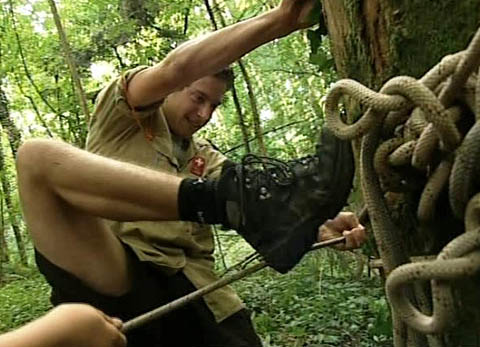 Wie stimmen sich die Pfadfinder aus Uster-Greifensee auf ihre Mutprobe ein? Welche Bedeutung haben ritualisierte Mutproben bei den Yanomami-Indianern? Wo benötigen moderne Menschen so richtig Mut? Worauf achtest du bei einer Mutprobe? Wie gross ist das Risiko bei der «Seilschliifi»? Welche Gedanken gehen den Pfadi beim Bau der «Seilschliifi» durch den Kopf? Was erleben die Pfadi bei ihrer Mutprobe? Du nennst mindestens zwei mutige Menschen oder Helden aus der Geschichte. In welchem Alter erfolgen die meisten Mutproben? Wieso ist unter Knaben der Wunsch nach risikoreicheren Mutproben stärker ausgeprägt als unter Mädchen? Was geschieht im Körper eines Extremsportlers, zum Beispiel beim Sprung in die Tiefe? Du schilderst eine selbst erlebte oder beobachtete Mutprobe. Wie stimmen sich die Pfadfinder aus Uster-Greifensee auf ihre Mutprobe ein? Welche Bedeutung haben ritualisierte Mutproben bei den Yanomami-Indianern? Wo benötigen moderne Menschen so richtig Mut? Worauf achtest du bei einer Mutprobe? Wie gross ist das Risiko bei der «Seilschliifi»? Welche Gedanken gehen den Pfadi beim Bau der «Seilschliifi» durch den Kopf? Was erleben die Pfadi bei ihrer Mutprobe? Du nennst mindestens zwei mutige Menschen oder Helden aus der Geschichte. In welchem Alter erfolgen die meisten Mutproben? Wieso ist unter Knaben der Wunsch nach risikoreicheren Mutproben stärker ausgeprägt als unter Mädchen? Was geschieht im Körper eines Extremsportlers, zum Beispiel beim Sprung in die Tiefe? Du schilderst eine selbst erlebte oder beobachtete Mutprobe. Wie stimmen sich die Pfadfinder aus Uster-Greifensee auf ihre Mutprobe ein? Welche Bedeutung haben ritualisierte Mutproben bei den Yanomami-Indianern? Wo benötigen moderne Menschen so richtig Mut? Worauf achtest du bei einer Mutprobe? Wie gross ist das Risiko bei der «Seilschliifi»? Welche Gedanken gehen den Pfadi beim Bau der «Seilschliifi» durch den Kopf? Was erleben die Pfadi bei ihrer Mutprobe? Du nennst mindestens zwei mutige Menschen oder Helden aus der Geschichte. In welchem Alter erfolgen die meisten Mutproben? Wieso ist unter Knaben der Wunsch nach risikoreicheren Mutproben stärker ausgeprägt als unter Mädchen? Was geschieht im Körper eines Extremsportlers, zum Beispiel beim Sprung in die Tiefe? Du schilderst eine selbst erlebte oder beobachtete Mutprobe. Wie stimmen sich die Pfadfinder aus Uster-Greifensee auf ihre Mutprobe ein? Welche Bedeutung haben ritualisierte Mutproben bei den Yanomami-Indianern? Wo benötigen moderne Menschen so richtig Mut? Worauf achtest du bei einer Mutprobe? Wie gross ist das Risiko bei der «Seilschliifi»? Welche Gedanken gehen den Pfadi beim Bau der «Seilschliifi» durch den Kopf? Was erleben die Pfadi bei ihrer Mutprobe? Du nennst mindestens zwei mutige Menschen oder Helden aus der Geschichte. In welchem Alter erfolgen die meisten Mutproben? Wieso ist unter Knaben der Wunsch nach risikoreicheren Mutproben stärker ausgeprägt als unter Mädchen? Was geschieht im Körper eines Extremsportlers, zum Beispiel beim Sprung in die Tiefe? Du schilderst eine selbst erlebte oder beobachtete Mutprobe. Wie stimmen sich die Pfadfinder aus Uster-Greifensee auf ihre Mutprobe ein? Welche Bedeutung haben ritualisierte Mutproben bei den Yanomami-Indianern? Wo benötigen moderne Menschen so richtig Mut? Worauf achtest du bei einer Mutprobe? Wie gross ist das Risiko bei der «Seilschliifi»? Welche Gedanken gehen den Pfadi beim Bau der «Seilschliifi» durch den Kopf? Was erleben die Pfadi bei ihrer Mutprobe? Du nennst mindestens zwei mutige Menschen oder Helden aus der Geschichte. In welchem Alter erfolgen die meisten Mutproben? Wieso ist unter Knaben der Wunsch nach risikoreicheren Mutproben stärker ausgeprägt als unter Mädchen? Was geschieht im Körper eines Extremsportlers, zum Beispiel beim Sprung in die Tiefe? Du schilderst eine selbst erlebte oder beobachtete Mutprobe. Wie stimmen sich die Pfadfinder aus Uster-Greifensee auf ihre Mutprobe ein? Welche Bedeutung haben ritualisierte Mutproben bei den Yanomami-Indianern? Wo benötigen moderne Menschen so richtig Mut? Worauf achtest du bei einer Mutprobe? Wie gross ist das Risiko bei der «Seilschliifi»? Welche Gedanken gehen den Pfadi beim Bau der «Seilschliifi» durch den Kopf? Was erleben die Pfadi bei ihrer Mutprobe? Du nennst mindestens zwei mutige Menschen oder Helden aus der Geschichte. In welchem Alter erfolgen die meisten Mutproben? Wieso ist unter Knaben der Wunsch nach risikoreicheren Mutproben stärker ausgeprägt als unter Mädchen? Was geschieht im Körper eines Extremsportlers, zum Beispiel beim Sprung in die Tiefe? Du schilderst eine selbst erlebte oder beobachtete Mutprobe. Wie stimmen sich die Pfadfinder aus Uster-Greifensee auf ihre Mutprobe ein? Welche Bedeutung haben ritualisierte Mutproben bei den Yanomami-Indianern? Wo benötigen moderne Menschen so richtig Mut? Worauf achtest du bei einer Mutprobe? Wie gross ist das Risiko bei der «Seilschliifi»? Welche Gedanken gehen den Pfadi beim Bau der «Seilschliifi» durch den Kopf? Was erleben die Pfadi bei ihrer Mutprobe? Du nennst mindestens zwei mutige Menschen oder Helden aus der Geschichte. In welchem Alter erfolgen die meisten Mutproben? Wieso ist unter Knaben der Wunsch nach risikoreicheren Mutproben stärker ausgeprägt als unter Mädchen? Was geschieht im Körper eines Extremsportlers, zum Beispiel beim Sprung in die Tiefe? Du schilderst eine selbst erlebte oder beobachtete Mutprobe. Wie stimmen sich die Pfadfinder aus Uster-Greifensee auf ihre Mutprobe ein? Welche Bedeutung haben ritualisierte Mutproben bei den Yanomami-Indianern? Wo benötigen moderne Menschen so richtig Mut? Worauf achtest du bei einer Mutprobe? Wie gross ist das Risiko bei der «Seilschliifi»? Welche Gedanken gehen den Pfadi beim Bau der «Seilschliifi» durch den Kopf? Was erleben die Pfadi bei ihrer Mutprobe? Du nennst mindestens zwei mutige Menschen oder Helden aus der Geschichte. In welchem Alter erfolgen die meisten Mutproben? Wieso ist unter Knaben der Wunsch nach risikoreicheren Mutproben stärker ausgeprägt als unter Mädchen? Was geschieht im Körper eines Extremsportlers, zum Beispiel beim Sprung in die Tiefe? Du schilderst eine selbst erlebte oder beobachtete Mutprobe. Wie stimmen sich die Pfadfinder aus Uster-Greifensee auf ihre Mutprobe ein? Welche Bedeutung haben ritualisierte Mutproben bei den Yanomami-Indianern? Wo benötigen moderne Menschen so richtig Mut? Worauf achtest du bei einer Mutprobe? Wie gross ist das Risiko bei der «Seilschliifi»? Welche Gedanken gehen den Pfadi beim Bau der «Seilschliifi» durch den Kopf? Was erleben die Pfadi bei ihrer Mutprobe? Du nennst mindestens zwei mutige Menschen oder Helden aus der Geschichte. In welchem Alter erfolgen die meisten Mutproben? Wieso ist unter Knaben der Wunsch nach risikoreicheren Mutproben stärker ausgeprägt als unter Mädchen? Was geschieht im Körper eines Extremsportlers, zum Beispiel beim Sprung in die Tiefe? Du schilderst eine selbst erlebte oder beobachtete Mutprobe. Wie stimmen sich die Pfadfinder aus Uster-Greifensee auf ihre Mutprobe ein? Welche Bedeutung haben ritualisierte Mutproben bei den Yanomami-Indianern? Wo benötigen moderne Menschen so richtig Mut? Worauf achtest du bei einer Mutprobe? Wie gross ist das Risiko bei der «Seilschliifi»? Welche Gedanken gehen den Pfadi beim Bau der «Seilschliifi» durch den Kopf? Was erleben die Pfadi bei ihrer Mutprobe? Du nennst mindestens zwei mutige Menschen oder Helden aus der Geschichte. In welchem Alter erfolgen die meisten Mutproben? Wieso ist unter Knaben der Wunsch nach risikoreicheren Mutproben stärker ausgeprägt als unter Mädchen? Was geschieht im Körper eines Extremsportlers, zum Beispiel beim Sprung in die Tiefe? Du schilderst eine selbst erlebte oder beobachtete Mutprobe. Wie stimmen sich die Pfadfinder aus Uster-Greifensee auf ihre Mutprobe ein? Welche Bedeutung haben ritualisierte Mutproben bei den Yanomami-Indianern? Wo benötigen moderne Menschen so richtig Mut? Worauf achtest du bei einer Mutprobe? Wie gross ist das Risiko bei der «Seilschliifi»? Welche Gedanken gehen den Pfadi beim Bau der «Seilschliifi» durch den Kopf? Was erleben die Pfadi bei ihrer Mutprobe? Du nennst mindestens zwei mutige Menschen oder Helden aus der Geschichte. In welchem Alter erfolgen die meisten Mutproben? Wieso ist unter Knaben der Wunsch nach risikoreicheren Mutproben stärker ausgeprägt als unter Mädchen? Was geschieht im Körper eines Extremsportlers, zum Beispiel beim Sprung in die Tiefe? Du schilderst eine selbst erlebte oder beobachtete Mutprobe. Wie stimmen sich die Pfadfinder aus Uster-Greifensee auf ihre Mutprobe ein? Welche Bedeutung haben ritualisierte Mutproben bei den Yanomami-Indianern? Wo benötigen moderne Menschen so richtig Mut? Worauf achtest du bei einer Mutprobe? Wie gross ist das Risiko bei der «Seilschliifi»? Welche Gedanken gehen den Pfadi beim Bau der «Seilschliifi» durch den Kopf? Was erleben die Pfadi bei ihrer Mutprobe? Du nennst mindestens zwei mutige Menschen oder Helden aus der Geschichte. In welchem Alter erfolgen die meisten Mutproben? Wieso ist unter Knaben der Wunsch nach risikoreicheren Mutproben stärker ausgeprägt als unter Mädchen? Was geschieht im Körper eines Extremsportlers, zum Beispiel beim Sprung in die Tiefe? Du schilderst eine selbst erlebte oder beobachtete Mutprobe. Wie stimmen sich die Pfadfinder aus Uster-Greifensee auf ihre Mutprobe ein? Welche Bedeutung haben ritualisierte Mutproben bei den Yanomami-Indianern? Wo benötigen moderne Menschen so richtig Mut? Worauf achtest du bei einer Mutprobe? Wie gross ist das Risiko bei der «Seilschliifi»? Welche Gedanken gehen den Pfadi beim Bau der «Seilschliifi» durch den Kopf? Was erleben die Pfadi bei ihrer Mutprobe? Du nennst mindestens zwei mutige Menschen oder Helden aus der Geschichte. In welchem Alter erfolgen die meisten Mutproben? Wieso ist unter Knaben der Wunsch nach risikoreicheren Mutproben stärker ausgeprägt als unter Mädchen? Was geschieht im Körper eines Extremsportlers, zum Beispiel beim Sprung in die Tiefe? Du schilderst eine selbst erlebte oder beobachtete Mutprobe. Wie stimmen sich die Pfadfinder aus Uster-Greifensee auf ihre Mutprobe ein? Welche Bedeutung haben ritualisierte Mutproben bei den Yanomami-Indianern? Wo benötigen moderne Menschen so richtig Mut? Worauf achtest du bei einer Mutprobe? Wie gross ist das Risiko bei der «Seilschliifi»? Welche Gedanken gehen den Pfadi beim Bau der «Seilschliifi» durch den Kopf? Was erleben die Pfadi bei ihrer Mutprobe? Du nennst mindestens zwei mutige Menschen oder Helden aus der Geschichte. In welchem Alter erfolgen die meisten Mutproben? Wieso ist unter Knaben der Wunsch nach risikoreicheren Mutproben stärker ausgeprägt als unter Mädchen? Was geschieht im Körper eines Extremsportlers, zum Beispiel beim Sprung in die Tiefe? Du schilderst eine selbst erlebte oder beobachtete Mutprobe. Wie stimmen sich die Pfadfinder aus Uster-Greifensee auf ihre Mutprobe ein? Welche Bedeutung haben ritualisierte Mutproben bei den Yanomami-Indianern? Wo benötigen moderne Menschen so richtig Mut? Worauf achtest du bei einer Mutprobe? Wie gross ist das Risiko bei der «Seilschliifi»? Welche Gedanken gehen den Pfadi beim Bau der «Seilschliifi» durch den Kopf? Was erleben die Pfadi bei ihrer Mutprobe? Du nennst mindestens zwei mutige Menschen oder Helden aus der Geschichte. In welchem Alter erfolgen die meisten Mutproben? Wieso ist unter Knaben der Wunsch nach risikoreicheren Mutproben stärker ausgeprägt als unter Mädchen? Was geschieht im Körper eines Extremsportlers, zum Beispiel beim Sprung in die Tiefe? Du schilderst eine selbst erlebte oder beobachtete Mutprobe. Wie stimmen sich die Pfadfinder aus Uster-Greifensee auf ihre Mutprobe ein? Welche Bedeutung haben ritualisierte Mutproben bei den Yanomami-Indianern? Wo benötigen moderne Menschen so richtig Mut? Worauf achtest du bei einer Mutprobe? Wie gross ist das Risiko bei der «Seilschliifi»? Welche Gedanken gehen den Pfadi beim Bau der «Seilschliifi» durch den Kopf? Was erleben die Pfadi bei ihrer Mutprobe? Du nennst mindestens zwei mutige Menschen oder Helden aus der Geschichte. In welchem Alter erfolgen die meisten Mutproben? Wieso ist unter Knaben der Wunsch nach risikoreicheren Mutproben stärker ausgeprägt als unter Mädchen? Was geschieht im Körper eines Extremsportlers, zum Beispiel beim Sprung in die Tiefe? Du schilderst eine selbst erlebte oder beobachtete Mutprobe. Wie stimmen sich die Pfadfinder aus Uster-Greifensee auf ihre Mutprobe ein? Welche Bedeutung haben ritualisierte Mutproben bei den Yanomami-Indianern? Wo benötigen moderne Menschen so richtig Mut? Worauf achtest du bei einer Mutprobe? Wie gross ist das Risiko bei der «Seilschliifi»? Welche Gedanken gehen den Pfadi beim Bau der «Seilschliifi» durch den Kopf? Was erleben die Pfadi bei ihrer Mutprobe? Du nennst mindestens zwei mutige Menschen oder Helden aus der Geschichte. In welchem Alter erfolgen die meisten Mutproben? Wieso ist unter Knaben der Wunsch nach risikoreicheren Mutproben stärker ausgeprägt als unter Mädchen? Was geschieht im Körper eines Extremsportlers, zum Beispiel beim Sprung in die Tiefe? Du schilderst eine selbst erlebte oder beobachtete Mutprobe. Wie stimmen sich die Pfadfinder aus Uster-Greifensee auf ihre Mutprobe ein? Welche Bedeutung haben ritualisierte Mutproben bei den Yanomami-Indianern? Wo benötigen moderne Menschen so richtig Mut? Worauf achtest du bei einer Mutprobe? Wie gross ist das Risiko bei der «Seilschliifi»? Welche Gedanken gehen den Pfadi beim Bau der «Seilschliifi» durch den Kopf? Was erleben die Pfadi bei ihrer Mutprobe? Du nennst mindestens zwei mutige Menschen oder Helden aus der Geschichte. In welchem Alter erfolgen die meisten Mutproben? Wieso ist unter Knaben der Wunsch nach risikoreicheren Mutproben stärker ausgeprägt als unter Mädchen? Was geschieht im Körper eines Extremsportlers, zum Beispiel beim Sprung in die Tiefe? Du schilderst eine selbst erlebte oder beobachtete Mutprobe. Wie stimmen sich die Pfadfinder aus Uster-Greifensee auf ihre Mutprobe ein? Welche Bedeutung haben ritualisierte Mutproben bei den Yanomami-Indianern? Wo benötigen moderne Menschen so richtig Mut? Worauf achtest du bei einer Mutprobe? Wie gross ist das Risiko bei der «Seilschliifi»? Welche Gedanken gehen den Pfadi beim Bau der «Seilschliifi» durch den Kopf? Was erleben die Pfadi bei ihrer Mutprobe? Du nennst mindestens zwei mutige Menschen oder Helden aus der Geschichte. In welchem Alter erfolgen die meisten Mutproben? Wieso ist unter Knaben der Wunsch nach risikoreicheren Mutproben stärker ausgeprägt als unter Mädchen? Was geschieht im Körper eines Extremsportlers, zum Beispiel beim Sprung in die Tiefe? Du schilderst eine selbst erlebte oder beobachtete Mutprobe. Wie stimmen sich die Pfadfinder aus Uster-Greifensee auf ihre Mutprobe ein? Welche Bedeutung haben ritualisierte Mutproben bei den Yanomami-Indianern? Wo benötigen moderne Menschen so richtig Mut? Worauf achtest du bei einer Mutprobe? Wie gross ist das Risiko bei der «Seilschliifi»? Welche Gedanken gehen den Pfadi beim Bau der «Seilschliifi» durch den Kopf? Was erleben die Pfadi bei ihrer Mutprobe? Du nennst mindestens zwei mutige Menschen oder Helden aus der Geschichte. In welchem Alter erfolgen die meisten Mutproben? Wieso ist unter Knaben der Wunsch nach risikoreicheren Mutproben stärker ausgeprägt als unter Mädchen? Was geschieht im Körper eines Extremsportlers, zum Beispiel beim Sprung in die Tiefe? Du schilderst eine selbst erlebte oder beobachtete Mutprobe. Wie stimmen sich die Pfadfinder aus Uster-Greifensee auf ihre Mutprobe ein? Welche Bedeutung haben ritualisierte Mutproben bei den Yanomami-Indianern? Wo benötigen moderne Menschen so richtig Mut? Worauf achtest du bei einer Mutprobe? Wie gross ist das Risiko bei der «Seilschliifi»? Welche Gedanken gehen den Pfadi beim Bau der «Seilschliifi» durch den Kopf? Was erleben die Pfadi bei ihrer Mutprobe? Du nennst mindestens zwei mutige Menschen oder Helden aus der Geschichte. In welchem Alter erfolgen die meisten Mutproben? Wieso ist unter Knaben der Wunsch nach risikoreicheren Mutproben stärker ausgeprägt als unter Mädchen? Was geschieht im Körper eines Extremsportlers, zum Beispiel beim Sprung in die Tiefe? Du schilderst eine selbst erlebte oder beobachtete Mutprobe. Wie stimmen sich die Pfadfinder aus Uster-Greifensee auf ihre Mutprobe ein? Welche Bedeutung haben ritualisierte Mutproben bei den Yanomami-Indianern? Wo benötigen moderne Menschen so richtig Mut? Worauf achtest du bei einer Mutprobe? Wie gross ist das Risiko bei der «Seilschliifi»? Welche Gedanken gehen den Pfadi beim Bau der «Seilschliifi» durch den Kopf? Was erleben die Pfadi bei ihrer Mutprobe? Du nennst mindestens zwei mutige Menschen oder Helden aus der Geschichte. In welchem Alter erfolgen die meisten Mutproben? Wieso ist unter Knaben der Wunsch nach risikoreicheren Mutproben stärker ausgeprägt als unter Mädchen? Was geschieht im Körper eines Extremsportlers, zum Beispiel beim Sprung in die Tiefe? Du schilderst eine selbst erlebte oder beobachtete Mutprobe. Wie stimmen sich die Pfadfinder aus Uster-Greifensee auf ihre Mutprobe ein? Welche Bedeutung haben ritualisierte Mutproben bei den Yanomami-Indianern? Wo benötigen moderne Menschen so richtig Mut? Worauf achtest du bei einer Mutprobe? Wie gross ist das Risiko bei der «Seilschliifi»? Welche Gedanken gehen den Pfadi beim Bau der «Seilschliifi» durch den Kopf? Was erleben die Pfadi bei ihrer Mutprobe? Du nennst mindestens zwei mutige Menschen oder Helden aus der Geschichte. In welchem Alter erfolgen die meisten Mutproben? Wieso ist unter Knaben der Wunsch nach risikoreicheren Mutproben stärker ausgeprägt als unter Mädchen? Was geschieht im Körper eines Extremsportlers, zum Beispiel beim Sprung in die Tiefe? Du schilderst eine selbst erlebte oder beobachtete Mutprobe. Wie stimmen sich die Pfadfinder aus Uster-Greifensee auf ihre Mutprobe ein? Welche Bedeutung haben ritualisierte Mutproben bei den Yanomami-Indianern? Wo benötigen moderne Menschen so richtig Mut? Worauf achtest du bei einer Mutprobe? Wie gross ist das Risiko bei der «Seilschliifi»? Welche Gedanken gehen den Pfadi beim Bau der «Seilschliifi» durch den Kopf? Was erleben die Pfadi bei ihrer Mutprobe? Du nennst mindestens zwei mutige Menschen oder Helden aus der Geschichte. In welchem Alter erfolgen die meisten Mutproben? Wieso ist unter Knaben der Wunsch nach risikoreicheren Mutproben stärker ausgeprägt als unter Mädchen? Was geschieht im Körper eines Extremsportlers, zum Beispiel beim Sprung in die Tiefe? Du schilderst eine selbst erlebte oder beobachtete Mutprobe. Wie stimmen sich die Pfadfinder aus Uster-Greifensee auf ihre Mutprobe ein? Welche Bedeutung haben ritualisierte Mutproben bei den Yanomami-Indianern? Wo benötigen moderne Menschen so richtig Mut? Worauf achtest du bei einer Mutprobe? Wie gross ist das Risiko bei der «Seilschliifi»? Welche Gedanken gehen den Pfadi beim Bau der «Seilschliifi» durch den Kopf? Was erleben die Pfadi bei ihrer Mutprobe? Du nennst mindestens zwei mutige Menschen oder Helden aus der Geschichte. In welchem Alter erfolgen die meisten Mutproben? Wieso ist unter Knaben der Wunsch nach risikoreicheren Mutproben stärker ausgeprägt als unter Mädchen? Was geschieht im Körper eines Extremsportlers, zum Beispiel beim Sprung in die Tiefe? Du schilderst eine selbst erlebte oder beobachtete Mutprobe. Wie stimmen sich die Pfadfinder aus Uster-Greifensee auf ihre Mutprobe ein? Welche Bedeutung haben ritualisierte Mutproben bei den Yanomami-Indianern? Wo benötigen moderne Menschen so richtig Mut? Worauf achtest du bei einer Mutprobe? Wie gross ist das Risiko bei der «Seilschliifi»? Welche Gedanken gehen den Pfadi beim Bau der «Seilschliifi» durch den Kopf? Was erleben die Pfadi bei ihrer Mutprobe? Du nennst mindestens zwei mutige Menschen oder Helden aus der Geschichte. In welchem Alter erfolgen die meisten Mutproben? Wieso ist unter Knaben der Wunsch nach risikoreicheren Mutproben stärker ausgeprägt als unter Mädchen? Was geschieht im Körper eines Extremsportlers, zum Beispiel beim Sprung in die Tiefe? Du schilderst eine selbst erlebte oder beobachtete Mutprobe. Wie stimmen sich die Pfadfinder aus Uster-Greifensee auf ihre Mutprobe ein? Welche Bedeutung haben ritualisierte Mutproben bei den Yanomami-Indianern? Wo benötigen moderne Menschen so richtig Mut? Worauf achtest du bei einer Mutprobe? Wie gross ist das Risiko bei der «Seilschliifi»? Welche Gedanken gehen den Pfadi beim Bau der «Seilschliifi» durch den Kopf? Was erleben die Pfadi bei ihrer Mutprobe? Du nennst mindestens zwei mutige Menschen oder Helden aus der Geschichte. In welchem Alter erfolgen die meisten Mutproben? Wieso ist unter Knaben der Wunsch nach risikoreicheren Mutproben stärker ausgeprägt als unter Mädchen? Was geschieht im Körper eines Extremsportlers, zum Beispiel beim Sprung in die Tiefe? Du schilderst eine selbst erlebte oder beobachtete Mutprobe. Wie stimmen sich die Pfadfinder aus Uster-Greifensee auf ihre Mutprobe ein? Welche Bedeutung haben ritualisierte Mutproben bei den Yanomami-Indianern? Wo benötigen moderne Menschen so richtig Mut? Worauf achtest du bei einer Mutprobe? Wie gross ist das Risiko bei der «Seilschliifi»? Welche Gedanken gehen den Pfadi beim Bau der «Seilschliifi» durch den Kopf? Was erleben die Pfadi bei ihrer Mutprobe? Du nennst mindestens zwei mutige Menschen oder Helden aus der Geschichte. In welchem Alter erfolgen die meisten Mutproben? Wieso ist unter Knaben der Wunsch nach risikoreicheren Mutproben stärker ausgeprägt als unter Mädchen? Was geschieht im Körper eines Extremsportlers, zum Beispiel beim Sprung in die Tiefe? Du schilderst eine selbst erlebte oder beobachtete Mutprobe. Wie stimmen sich die Pfadfinder aus Uster-Greifensee auf ihre Mutprobe ein? Welche Bedeutung haben ritualisierte Mutproben bei den Yanomami-Indianern? Wo benötigen moderne Menschen so richtig Mut? Worauf achtest du bei einer Mutprobe? Wie gross ist das Risiko bei der «Seilschliifi»? Welche Gedanken gehen den Pfadi beim Bau der «Seilschliifi» durch den Kopf? Was erleben die Pfadi bei ihrer Mutprobe? Du nennst mindestens zwei mutige Menschen oder Helden aus der Geschichte. In welchem Alter erfolgen die meisten Mutproben? Wieso ist unter Knaben der Wunsch nach risikoreicheren Mutproben stärker ausgeprägt als unter Mädchen? Was geschieht im Körper eines Extremsportlers, zum Beispiel beim Sprung in die Tiefe? Du schilderst eine selbst erlebte oder beobachtete Mutprobe. Wie stimmen sich die Pfadfinder aus Uster-Greifensee auf ihre Mutprobe ein? Welche Bedeutung haben ritualisierte Mutproben bei den Yanomami-Indianern? Wo benötigen moderne Menschen so richtig Mut? Worauf achtest du bei einer Mutprobe? Wie gross ist das Risiko bei der «Seilschliifi»? Welche Gedanken gehen den Pfadi beim Bau der «Seilschliifi» durch den Kopf? Was erleben die Pfadi bei ihrer Mutprobe? Du nennst mindestens zwei mutige Menschen oder Helden aus der Geschichte. In welchem Alter erfolgen die meisten Mutproben? Wieso ist unter Knaben der Wunsch nach risikoreicheren Mutproben stärker ausgeprägt als unter Mädchen? Was geschieht im Körper eines Extremsportlers, zum Beispiel beim Sprung in die Tiefe? Du schilderst eine selbst erlebte oder beobachtete Mutprobe. Wie stimmen sich die Pfadfinder aus Uster-Greifensee auf ihre Mutprobe ein? Welche Bedeutung haben ritualisierte Mutproben bei den Yanomami-Indianern? Wo benötigen moderne Menschen so richtig Mut? Worauf achtest du bei einer Mutprobe? Wie gross ist das Risiko bei der «Seilschliifi»? Welche Gedanken gehen den Pfadi beim Bau der «Seilschliifi» durch den Kopf? Was erleben die Pfadi bei ihrer Mutprobe? Du nennst mindestens zwei mutige Menschen oder Helden aus der Geschichte. In welchem Alter erfolgen die meisten Mutproben? Wieso ist unter Knaben der Wunsch nach risikoreicheren Mutproben stärker ausgeprägt als unter Mädchen? Was geschieht im Körper eines Extremsportlers, zum Beispiel beim Sprung in die Tiefe? Du schilderst eine selbst erlebte oder beobachtete Mutprobe. Wie stimmen sich die Pfadfinder aus Uster-Greifensee auf ihre Mutprobe ein? Welche Bedeutung haben ritualisierte Mutproben bei den Yanomami-Indianern? Wo benötigen moderne Menschen so richtig Mut? Worauf achtest du bei einer Mutprobe? Wie gross ist das Risiko bei der «Seilschliifi»? Welche Gedanken gehen den Pfadi beim Bau der «Seilschliifi» durch den Kopf? Was erleben die Pfadi bei ihrer Mutprobe? Du nennst mindestens zwei mutige Menschen oder Helden aus der Geschichte. In welchem Alter erfolgen die meisten Mutproben? Wieso ist unter Knaben der Wunsch nach risikoreicheren Mutproben stärker ausgeprägt als unter Mädchen? Was geschieht im Körper eines Extremsportlers, zum Beispiel beim Sprung in die Tiefe? Du schilderst eine selbst erlebte oder beobachtete Mutprobe. Wie stimmen sich die Pfadfinder aus Uster-Greifensee auf ihre Mutprobe ein? Welche Bedeutung haben ritualisierte Mutproben bei den Yanomami-Indianern? Wo benötigen moderne Menschen so richtig Mut? Worauf achtest du bei einer Mutprobe? Wie gross ist das Risiko bei der «Seilschliifi»? Welche Gedanken gehen den Pfadi beim Bau der «Seilschliifi» durch den Kopf? Was erleben die Pfadi bei ihrer Mutprobe? Du nennst mindestens zwei mutige Menschen oder Helden aus der Geschichte. In welchem Alter erfolgen die meisten Mutproben? Wieso ist unter Knaben der Wunsch nach risikoreicheren Mutproben stärker ausgeprägt als unter Mädchen? Was geschieht im Körper eines Extremsportlers, zum Beispiel beim Sprung in die Tiefe? Du schilderst eine selbst erlebte oder beobachtete Mutprobe. Wie stimmen sich die Pfadfinder aus Uster-Greifensee auf ihre Mutprobe ein? Welche Bedeutung haben ritualisierte Mutproben bei den Yanomami-Indianern? Wo benötigen moderne Menschen so richtig Mut? Worauf achtest du bei einer Mutprobe? Wie gross ist das Risiko bei der «Seilschliifi»? Welche Gedanken gehen den Pfadi beim Bau der «Seilschliifi» durch den Kopf? Was erleben die Pfadi bei ihrer Mutprobe? Du nennst mindestens zwei mutige Menschen oder Helden aus der Geschichte. In welchem Alter erfolgen die meisten Mutproben? Wieso ist unter Knaben der Wunsch nach risikoreicheren Mutproben stärker ausgeprägt als unter Mädchen? Was geschieht im Körper eines Extremsportlers, zum Beispiel beim Sprung in die Tiefe? Du schilderst eine selbst erlebte oder beobachtete Mutprobe. Wie stimmen sich die Pfadfinder aus Uster-Greifensee auf ihre Mutprobe ein? Welche Bedeutung haben ritualisierte Mutproben bei den Yanomami-Indianern? Wo benötigen moderne Menschen so richtig Mut? Worauf achtest du bei einer Mutprobe? Wie gross ist das Risiko bei der «Seilschliifi»? Welche Gedanken gehen den Pfadi beim Bau der «Seilschliifi» durch den Kopf? Was erleben die Pfadi bei ihrer Mutprobe? Du nennst mindestens zwei mutige Menschen oder Helden aus der Geschichte. In welchem Alter erfolgen die meisten Mutproben? Wieso ist unter Knaben der Wunsch nach risikoreicheren Mutproben stärker ausgeprägt als unter Mädchen? Was geschieht im Körper eines Extremsportlers, zum Beispiel beim Sprung in die Tiefe? Du schilderst eine selbst erlebte oder beobachtete Mutprobe. Wie stimmen sich die Pfadfinder aus Uster-Greifensee auf ihre Mutprobe ein? Welche Bedeutung haben ritualisierte Mutproben bei den Yanomami-Indianern? Wo benötigen moderne Menschen so richtig Mut? Worauf achtest du bei einer Mutprobe? Wie gross ist das Risiko bei der «Seilschliifi»? Welche Gedanken gehen den Pfadi beim Bau der «Seilschliifi» durch den Kopf? Was erleben die Pfadi bei ihrer Mutprobe? Du nennst mindestens zwei mutige Menschen oder Helden aus der Geschichte. In welchem Alter erfolgen die meisten Mutproben? Wieso ist unter Knaben der Wunsch nach risikoreicheren Mutproben stärker ausgeprägt als unter Mädchen? Was geschieht im Körper eines Extremsportlers, zum Beispiel beim Sprung in die Tiefe? Du schilderst eine selbst erlebte oder beobachtete Mutprobe. Wie stimmen sich die Pfadfinder aus Uster-Greifensee auf ihre Mutprobe ein? Welche Bedeutung haben ritualisierte Mutproben bei den Yanomami-Indianern? Wo benötigen moderne Menschen so richtig Mut? Worauf achtest du bei einer Mutprobe? Wie gross ist das Risiko bei der «Seilschliifi»? Welche Gedanken gehen den Pfadi beim Bau der «Seilschliifi» durch den Kopf? Was erleben die Pfadi bei ihrer Mutprobe? Du nennst mindestens zwei mutige Menschen oder Helden aus der Geschichte. In welchem Alter erfolgen die meisten Mutproben? Wieso ist unter Knaben der Wunsch nach risikoreicheren Mutproben stärker ausgeprägt als unter Mädchen? Was geschieht im Körper eines Extremsportlers, zum Beispiel beim Sprung in die Tiefe? Du schilderst eine selbst erlebte oder beobachtete Mutprobe. Wie stimmen sich die Pfadfinder aus Uster-Greifensee auf ihre Mutprobe ein? Welche Bedeutung haben ritualisierte Mutproben bei den Yanomami-Indianern? Wo benötigen moderne Menschen so richtig Mut? Worauf achtest du bei einer Mutprobe? Wie gross ist das Risiko bei der «Seilschliifi»? Welche Gedanken gehen den Pfadi beim Bau der «Seilschliifi» durch den Kopf? Was erleben die Pfadi bei ihrer Mutprobe? Du nennst mindestens zwei mutige Menschen oder Helden aus der Geschichte. In welchem Alter erfolgen die meisten Mutproben? Wieso ist unter Knaben der Wunsch nach risikoreicheren Mutproben stärker ausgeprägt als unter Mädchen? Was geschieht im Körper eines Extremsportlers, zum Beispiel beim Sprung in die Tiefe? Du schilderst eine selbst erlebte oder beobachtete Mutprobe. Wie stimmen sich die Pfadfinder aus Uster-Greifensee auf ihre Mutprobe ein? Welche Bedeutung haben ritualisierte Mutproben bei den Yanomami-Indianern? Wo benötigen moderne Menschen so richtig Mut? Worauf achtest du bei einer Mutprobe? Wie gross ist das Risiko bei der «Seilschliifi»? Welche Gedanken gehen den Pfadi beim Bau der «Seilschliifi» durch den Kopf? Was erleben die Pfadi bei ihrer Mutprobe? Du nennst mindestens zwei mutige Menschen oder Helden aus der Geschichte. In welchem Alter erfolgen die meisten Mutproben? Wieso ist unter Knaben der Wunsch nach risikoreicheren Mutproben stärker ausgeprägt als unter Mädchen? Was geschieht im Körper eines Extremsportlers, zum Beispiel beim Sprung in die Tiefe? Du schilderst eine selbst erlebte oder beobachtete Mutprobe. Wie stimmen sich die Pfadfinder aus Uster-Greifensee auf ihre Mutprobe ein? Welche Bedeutung haben ritualisierte Mutproben bei den Yanomami-Indianern? Wo benötigen moderne Menschen so richtig Mut? Worauf achtest du bei einer Mutprobe? Wie gross ist das Risiko bei der «Seilschliifi»? Welche Gedanken gehen den Pfadi beim Bau der «Seilschliifi» durch den Kopf? Was erleben die Pfadi bei ihrer Mutprobe? Du nennst mindestens zwei mutige Menschen oder Helden aus der Geschichte. In welchem Alter erfolgen die meisten Mutproben? Wieso ist unter Knaben der Wunsch nach risikoreicheren Mutproben stärker ausgeprägt als unter Mädchen? Was geschieht im Körper eines Extremsportlers, zum Beispiel beim Sprung in die Tiefe? Du schilderst eine selbst erlebte oder beobachtete Mutprobe. Wie stimmen sich die Pfadfinder aus Uster-Greifensee auf ihre Mutprobe ein? Welche Bedeutung haben ritualisierte Mutproben bei den Yanomami-Indianern? Wo benötigen moderne Menschen so richtig Mut? Worauf achtest du bei einer Mutprobe? Wie gross ist das Risiko bei der «Seilschliifi»? Welche Gedanken gehen den Pfadi beim Bau der «Seilschliifi» durch den Kopf? Was erleben die Pfadi bei ihrer Mutprobe? Du nennst mindestens zwei mutige Menschen oder Helden aus der Geschichte. In welchem Alter erfolgen die meisten Mutproben? Wieso ist unter Knaben der Wunsch nach risikoreicheren Mutproben stärker ausgeprägt als unter Mädchen? Was geschieht im Körper eines Extremsportlers, zum Beispiel beim Sprung in die Tiefe? Du schilderst eine selbst erlebte oder beobachtete Mutprobe. Wie stimmen sich die Pfadfinder aus Uster-Greifensee auf ihre Mutprobe ein? Welche Bedeutung haben ritualisierte Mutproben bei den Yanomami-Indianern? Wo benötigen moderne Menschen so richtig Mut? Worauf achtest du bei einer Mutprobe? Wie gross ist das Risiko bei der «Seilschliifi»? Welche Gedanken gehen den Pfadi beim Bau der «Seilschliifi» durch den Kopf? Was erleben die Pfadi bei ihrer Mutprobe? Du nennst mindestens zwei mutige Menschen oder Helden aus der Geschichte. In welchem Alter erfolgen die meisten Mutproben? Wieso ist unter Knaben der Wunsch nach risikoreicheren Mutproben stärker ausgeprägt als unter Mädchen? Was geschieht im Körper eines Extremsportlers, zum Beispiel beim Sprung in die Tiefe? Du schilderst eine selbst erlebte oder beobachtete Mutprobe. Wie stimmen sich die Pfadfinder aus Uster-Greifensee auf ihre Mutprobe ein? Welche Bedeutung haben ritualisierte Mutproben bei den Yanomami-Indianern? Wo benötigen moderne Menschen so richtig Mut? Worauf achtest du bei einer Mutprobe? Wie gross ist das Risiko bei der «Seilschliifi»? Welche Gedanken gehen den Pfadi beim Bau der «Seilschliifi» durch den Kopf? Was erleben die Pfadi bei ihrer Mutprobe? Du nennst mindestens zwei mutige Menschen oder Helden aus der Geschichte. In welchem Alter erfolgen die meisten Mutproben? Wieso ist unter Knaben der Wunsch nach risikoreicheren Mutproben stärker ausgeprägt als unter Mädchen? Was geschieht im Körper eines Extremsportlers, zum Beispiel beim Sprung in die Tiefe? Du schilderst eine selbst erlebte oder beobachtete Mutprobe. Wie stimmen sich die Pfadfinder aus Uster-Greifensee auf ihre Mutprobe ein? Welche Bedeutung haben ritualisierte Mutproben bei den Yanomami-Indianern? Wo benötigen moderne Menschen so richtig Mut? Worauf achtest du bei einer Mutprobe? Wie gross ist das Risiko bei der «Seilschliifi»? Welche Gedanken gehen den Pfadi beim Bau der «Seilschliifi» durch den Kopf? Was erleben die Pfadi bei ihrer Mutprobe? Du nennst mindestens zwei mutige Menschen oder Helden aus der Geschichte. In welchem Alter erfolgen die meisten Mutproben? Wieso ist unter Knaben der Wunsch nach risikoreicheren Mutproben stärker ausgeprägt als unter Mädchen? Was geschieht im Körper eines Extremsportlers, zum Beispiel beim Sprung in die Tiefe? Du schilderst eine selbst erlebte oder beobachtete Mutprobe. Wie stimmen sich die Pfadfinder aus Uster-Greifensee auf ihre Mutprobe ein? Welche Bedeutung haben ritualisierte Mutproben bei den Yanomami-Indianern? Wo benötigen moderne Menschen so richtig Mut? Worauf achtest du bei einer Mutprobe? Wie gross ist das Risiko bei der «Seilschliifi»? Welche Gedanken gehen den Pfadi beim Bau der «Seilschliifi» durch den Kopf? Was erleben die Pfadi bei ihrer Mutprobe? Du nennst mindestens zwei mutige Menschen oder Helden aus der Geschichte. In welchem Alter erfolgen die meisten Mutproben? Wieso ist unter Knaben der Wunsch nach risikoreicheren Mutproben stärker ausgeprägt als unter Mädchen? Was geschieht im Körper eines Extremsportlers, zum Beispiel beim Sprung in die Tiefe? Du schilderst eine selbst erlebte oder beobachtete Mutprobe. 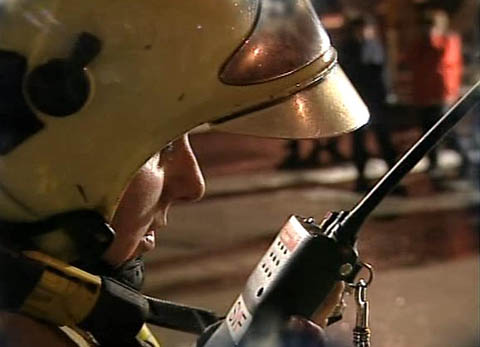 Wie stimmen sich die Pfadfinder aus Uster-Greifensee auf ihre Mutprobe ein? Welche Bedeutung haben ritualisierte Mutproben bei den Yanomami-Indianern? Wo benötigen moderne Menschen so richtig Mut? Worauf achtest du bei einer Mutprobe? Wie gross ist das Risiko bei der «Seilschliifi»? Welche Gedanken gehen den Pfadi beim Bau der «Seilschliifi» durch den Kopf? Was erleben die Pfadi bei ihrer Mutprobe? Du nennst mindestens zwei mutige Menschen oder Helden aus der Geschichte. In welchem Alter erfolgen die meisten Mutproben? Wieso ist unter Knaben der Wunsch nach risikoreicheren Mutproben stärker ausgeprägt als unter Mädchen? Was geschieht im Körper eines Extremsportlers, zum Beispiel beim Sprung in die Tiefe? Du schilderst eine selbst erlebte oder beobachtete Mutprobe. Wie stimmen sich die Pfadfinder aus Uster-Greifensee auf ihre Mutprobe ein? Welche Bedeutung haben ritualisierte Mutproben bei den Yanomami-Indianern? Wo benötigen moderne Menschen so richtig Mut? Worauf achtest du bei einer Mutprobe? Wie gross ist das Risiko bei der «Seilschliifi»? Welche Gedanken gehen den Pfadi beim Bau der «Seilschliifi» durch den Kopf? Was erleben die Pfadi bei ihrer Mutprobe? Du nennst mindestens zwei mutige Menschen oder Helden aus der Geschichte. In welchem Alter erfolgen die meisten Mutproben? Wieso ist unter Knaben der Wunsch nach risikoreicheren Mutproben stärker ausgeprägt als unter Mädchen? Was geschieht im Körper eines Extremsportlers, zum Beispiel beim Sprung in die Tiefe? Du schilderst eine selbst erlebte oder beobachtete Mutprobe. Wie stimmen sich die Pfadfinder aus Uster-Greifensee auf ihre Mutprobe ein? Welche Bedeutung haben ritualisierte Mutproben bei den Yanomami-Indianern? Wo benötigen moderne Menschen so richtig Mut? Worauf achtest du bei einer Mutprobe? Wie gross ist das Risiko bei der «Seilschliifi»? Welche Gedanken gehen den Pfadi beim Bau der «Seilschliifi» durch den Kopf? Was erleben die Pfadi bei ihrer Mutprobe? Du nennst mindestens zwei mutige Menschen oder Helden aus der Geschichte. In welchem Alter erfolgen die meisten Mutproben? Wieso ist unter Knaben der Wunsch nach risikoreicheren Mutproben stärker ausgeprägt als unter Mädchen? Was geschieht im Körper eines Extremsportlers, zum Beispiel beim Sprung in die Tiefe? Du schilderst eine selbst erlebte oder beobachtete Mutprobe. Wie stimmen sich die Pfadfinder aus Uster-Greifensee auf ihre Mutprobe ein? Welche Bedeutung haben ritualisierte Mutproben bei den Yanomami-Indianern? Wo benötigen moderne Menschen so richtig Mut? Worauf achtest du bei einer Mutprobe? Wie gross ist das Risiko bei der «Seilschliifi»? Welche Gedanken gehen den Pfadi beim Bau der «Seilschliifi» durch den Kopf? Was erleben die Pfadi bei ihrer Mutprobe? Du nennst mindestens zwei mutige Menschen oder Helden aus der Geschichte. In welchem Alter erfolgen die meisten Mutproben? Wieso ist unter Knaben der Wunsch nach risikoreicheren Mutproben stärker ausgeprägt als unter Mädchen? Was geschieht im Körper eines Extremsportlers, zum Beispiel beim Sprung in die Tiefe? Du schilderst eine selbst erlebte oder beobachtete Mutprobe. Wie stimmen sich die Pfadfinder aus Uster-Greifensee auf ihre Mutprobe ein? Welche Bedeutung haben ritualisierte Mutproben bei den Yanomami-Indianern? Wo benötigen moderne Menschen so richtig Mut? Worauf achtest du bei einer Mutprobe? Wie gross ist das Risiko bei der «Seilschliifi»? Welche Gedanken gehen den Pfadi beim Bau der «Seilschliifi» durch den Kopf? Was erleben die Pfadi bei ihrer Mutprobe? Du nennst mindestens zwei mutige Menschen oder Helden aus der Geschichte. In welchem Alter erfolgen die meisten Mutproben? Wieso ist unter Knaben der Wunsch nach risikoreicheren Mutproben stärker ausgeprägt als unter Mädchen? Was geschieht im Körper eines Extremsportlers, zum Beispiel beim Sprung in die Tiefe? Du schilderst eine selbst erlebte oder beobachtete Mutprobe. Wie stimmen sich die Pfadfinder aus Uster-Greifensee auf ihre Mutprobe ein? Welche Bedeutung haben ritualisierte Mutproben bei den Yanomami-Indianern? Wo benötigen moderne Menschen so richtig Mut? Worauf achtest du bei einer Mutprobe? Wie gross ist das Risiko bei der «Seilschliifi»? Welche Gedanken gehen den Pfadi beim Bau der «Seilschliifi» durch den Kopf? Was erleben die Pfadi bei ihrer Mutprobe? Du nennst mindestens zwei mutige Menschen oder Helden aus der Geschichte. In welchem Alter erfolgen die meisten Mutproben? Wieso ist unter Knaben der Wunsch nach risikoreicheren Mutproben stärker ausgeprägt als unter Mädchen? Was geschieht im Körper eines Extremsportlers, zum Beispiel beim Sprung in die Tiefe? Du schilderst eine selbst erlebte oder beobachtete Mutprobe. Wie stimmen sich die Pfadfinder aus Uster-Greifensee auf ihre Mutprobe ein? Welche Bedeutung haben ritualisierte Mutproben bei den Yanomami-Indianern? Wo benötigen moderne Menschen so richtig Mut? Worauf achtest du bei einer Mutprobe? Wie gross ist das Risiko bei der «Seilschliifi»? Welche Gedanken gehen den Pfadi beim Bau der «Seilschliifi» durch den Kopf? Was erleben die Pfadi bei ihrer Mutprobe? Du nennst mindestens zwei mutige Menschen oder Helden aus der Geschichte. In welchem Alter erfolgen die meisten Mutproben? Wieso ist unter Knaben der Wunsch nach risikoreicheren Mutproben stärker ausgeprägt als unter Mädchen? Was geschieht im Körper eines Extremsportlers, zum Beispiel beim Sprung in die Tiefe? Du schilderst eine selbst erlebte oder beobachtete Mutprobe. Wie stimmen sich die Pfadfinder aus Uster-Greifensee auf ihre Mutprobe ein? Welche Bedeutung haben ritualisierte Mutproben bei den Yanomami-Indianern? Wo benötigen moderne Menschen so richtig Mut? Worauf achtest du bei einer Mutprobe? Wie gross ist das Risiko bei der «Seilschliifi»? Welche Gedanken gehen den Pfadi beim Bau der «Seilschliifi» durch den Kopf? Was erleben die Pfadi bei ihrer Mutprobe? Du nennst mindestens zwei mutige Menschen oder Helden aus der Geschichte. In welchem Alter erfolgen die meisten Mutproben? Wieso ist unter Knaben der Wunsch nach risikoreicheren Mutproben stärker ausgeprägt als unter Mädchen? Was geschieht im Körper eines Extremsportlers, zum Beispiel beim Sprung in die Tiefe? Du schilderst eine selbst erlebte oder beobachtete Mutprobe. Wie stimmen sich die Pfadfinder aus Uster-Greifensee auf ihre Mutprobe ein? Welche Bedeutung haben ritualisierte Mutproben bei den Yanomami-Indianern? Wo benötigen moderne Menschen so richtig Mut? Worauf achtest du bei einer Mutprobe? Wie gross ist das Risiko bei der «Seilschliifi»? Welche Gedanken gehen den Pfadi beim Bau der «Seilschliifi» durch den Kopf? Was erleben die Pfadi bei ihrer Mutprobe? Du nennst mindestens zwei mutige Menschen oder Helden aus der Geschichte. In welchem Alter erfolgen die meisten Mutproben? Wieso ist unter Knaben der Wunsch nach risikoreicheren Mutproben stärker ausgeprägt als unter Mädchen? Was geschieht im Körper eines Extremsportlers, zum Beispiel beim Sprung in die Tiefe? Du schilderst eine selbst erlebte oder beobachtete Mutprobe. Wie stimmen sich die Pfadfinder aus Uster-Greifensee auf ihre Mutprobe ein? Welche Bedeutung haben ritualisierte Mutproben bei den Yanomami-Indianern? Wo benötigen moderne Menschen so richtig Mut? Worauf achtest du bei einer Mutprobe? Wie gross ist das Risiko bei der «Seilschliifi»? Welche Gedanken gehen den Pfadi beim Bau der «Seilschliifi» durch den Kopf? Was erleben die Pfadi bei ihrer Mutprobe? Du nennst mindestens zwei mutige Menschen oder Helden aus der Geschichte. In welchem Alter erfolgen die meisten Mutproben? Wieso ist unter Knaben der Wunsch nach risikoreicheren Mutproben stärker ausgeprägt als unter Mädchen? Was geschieht im Körper eines Extremsportlers, zum Beispiel beim Sprung in die Tiefe? Du schilderst eine selbst erlebte oder beobachtete Mutprobe. Wie stimmen sich die Pfadfinder aus Uster-Greifensee auf ihre Mutprobe ein? Welche Bedeutung haben ritualisierte Mutproben bei den Yanomami-Indianern? Wo benötigen moderne Menschen so richtig Mut? Worauf achtest du bei einer Mutprobe? Wie gross ist das Risiko bei der «Seilschliifi»? Welche Gedanken gehen den Pfadi beim Bau der «Seilschliifi» durch den Kopf? Was erleben die Pfadi bei ihrer Mutprobe? Du nennst mindestens zwei mutige Menschen oder Helden aus der Geschichte. In welchem Alter erfolgen die meisten Mutproben? Wieso ist unter Knaben der Wunsch nach risikoreicheren Mutproben stärker ausgeprägt als unter Mädchen? Was geschieht im Körper eines Extremsportlers, zum Beispiel beim Sprung in die Tiefe? Du schilderst eine selbst erlebte oder beobachtete Mutprobe. Wie stimmen sich die Pfadfinder aus Uster-Greifensee auf ihre Mutprobe ein? Welche Bedeutung haben ritualisierte Mutproben bei den Yanomami-Indianern? Wo benötigen moderne Menschen so richtig Mut? Worauf achtest du bei einer Mutprobe? Wie gross ist das Risiko bei der «Seilschliifi»? Welche Gedanken gehen den Pfadi beim Bau der «Seilschliifi» durch den Kopf? Was erleben die Pfadi bei ihrer Mutprobe? Du nennst mindestens zwei mutige Menschen oder Helden aus der Geschichte. In welchem Alter erfolgen die meisten Mutproben? Wieso ist unter Knaben der Wunsch nach risikoreicheren Mutproben stärker ausgeprägt als unter Mädchen? Was geschieht im Körper eines Extremsportlers, zum Beispiel beim Sprung in die Tiefe? Du schilderst eine selbst erlebte oder beobachtete Mutprobe. Wie stimmen sich die Pfadfinder aus Uster-Greifensee auf ihre Mutprobe ein? Welche Bedeutung haben ritualisierte Mutproben bei den Yanomami-Indianern? Wo benötigen moderne Menschen so richtig Mut? Worauf achtest du bei einer Mutprobe? Wie gross ist das Risiko bei der «Seilschliifi»? Welche Gedanken gehen den Pfadi beim Bau der «Seilschliifi» durch den Kopf? Was erleben die Pfadi bei ihrer Mutprobe? Du nennst mindestens zwei mutige Menschen oder Helden aus der Geschichte. In welchem Alter erfolgen die meisten Mutproben? Wieso ist unter Knaben der Wunsch nach risikoreicheren Mutproben stärker ausgeprägt als unter Mädchen? Was geschieht im Körper eines Extremsportlers, zum Beispiel beim Sprung in die Tiefe? Du schilderst eine selbst erlebte oder beobachtete Mutprobe. Wie stimmen sich die Pfadfinder aus Uster-Greifensee auf ihre Mutprobe ein? Welche Bedeutung haben ritualisierte Mutproben bei den Yanomami-Indianern? Wo benötigen moderne Menschen so richtig Mut? Worauf achtest du bei einer Mutprobe? Wie gross ist das Risiko bei der «Seilschliifi»? Welche Gedanken gehen den Pfadi beim Bau der «Seilschliifi» durch den Kopf? Was erleben die Pfadi bei ihrer Mutprobe? Du nennst mindestens zwei mutige Menschen oder Helden aus der Geschichte. In welchem Alter erfolgen die meisten Mutproben? Wieso ist unter Knaben der Wunsch nach risikoreicheren Mutproben stärker ausgeprägt als unter Mädchen? Was geschieht im Körper eines Extremsportlers, zum Beispiel beim Sprung in die Tiefe? Du schilderst eine selbst erlebte oder beobachtete Mutprobe. Wie stimmen sich die Pfadfinder aus Uster-Greifensee auf ihre Mutprobe ein? Welche Bedeutung haben ritualisierte Mutproben bei den Yanomami-Indianern? Wo benötigen moderne Menschen so richtig Mut? Worauf achtest du bei einer Mutprobe? Wie gross ist das Risiko bei der «Seilschliifi»? Welche Gedanken gehen den Pfadi beim Bau der «Seilschliifi» durch den Kopf? Was erleben die Pfadi bei ihrer Mutprobe? Du nennst mindestens zwei mutige Menschen oder Helden aus der Geschichte. In welchem Alter erfolgen die meisten Mutproben? Wieso ist unter Knaben der Wunsch nach risikoreicheren Mutproben stärker ausgeprägt als unter Mädchen? Was geschieht im Körper eines Extremsportlers, zum Beispiel beim Sprung in die Tiefe? Du schilderst eine selbst erlebte oder beobachtete Mutprobe. Wie stimmen sich die Pfadfinder aus Uster-Greifensee auf ihre Mutprobe ein? Welche Bedeutung haben ritualisierte Mutproben bei den Yanomami-Indianern? Wo benötigen moderne Menschen so richtig Mut? Worauf achtest du bei einer Mutprobe? Wie gross ist das Risiko bei der «Seilschliifi»? Welche Gedanken gehen den Pfadi beim Bau der «Seilschliifi» durch den Kopf? Was erleben die Pfadi bei ihrer Mutprobe? Du nennst mindestens zwei mutige Menschen oder Helden aus der Geschichte. In welchem Alter erfolgen die meisten Mutproben? Wieso ist unter Knaben der Wunsch nach risikoreicheren Mutproben stärker ausgeprägt als unter Mädchen? Was geschieht im Körper eines Extremsportlers, zum Beispiel beim Sprung in die Tiefe? Du schilderst eine selbst erlebte oder beobachtete Mutprobe. Wie stimmen sich die Pfadfinder aus Uster-Greifensee auf ihre Mutprobe ein? Welche Bedeutung haben ritualisierte Mutproben bei den Yanomami-Indianern? Wo benötigen moderne Menschen so richtig Mut? Worauf achtest du bei einer Mutprobe? Wie gross ist das Risiko bei der «Seilschliifi»? Welche Gedanken gehen den Pfadi beim Bau der «Seilschliifi» durch den Kopf? Was erleben die Pfadi bei ihrer Mutprobe? Du nennst mindestens zwei mutige Menschen oder Helden aus der Geschichte. In welchem Alter erfolgen die meisten Mutproben? Wieso ist unter Knaben der Wunsch nach risikoreicheren Mutproben stärker ausgeprägt als unter Mädchen? Was geschieht im Körper eines Extremsportlers, zum Beispiel beim Sprung in die Tiefe? Du schilderst eine selbst erlebte oder beobachtete Mutprobe. Wie stimmen sich die Pfadfinder aus Uster-Greifensee auf ihre Mutprobe ein? Welche Bedeutung haben ritualisierte Mutproben bei den Yanomami-Indianern? Wo benötigen moderne Menschen so richtig Mut? Worauf achtest du bei einer Mutprobe? Wie gross ist das Risiko bei der «Seilschliifi»? Welche Gedanken gehen den Pfadi beim Bau der «Seilschliifi» durch den Kopf? Was erleben die Pfadi bei ihrer Mutprobe? Du nennst mindestens zwei mutige Menschen oder Helden aus der Geschichte. In welchem Alter erfolgen die meisten Mutproben? Wieso ist unter Knaben der Wunsch nach risikoreicheren Mutproben stärker ausgeprägt als unter Mädchen? Was geschieht im Körper eines Extremsportlers, zum Beispiel beim Sprung in die Tiefe? Du schilderst eine selbst erlebte oder beobachtete Mutprobe. Wie stimmen sich die Pfadfinder aus Uster-Greifensee auf ihre Mutprobe ein? Welche Bedeutung haben ritualisierte Mutproben bei den Yanomami-Indianern? Wo benötigen moderne Menschen so richtig Mut? Worauf achtest du bei einer Mutprobe? Wie gross ist das Risiko bei der «Seilschliifi»? Welche Gedanken gehen den Pfadi beim Bau der «Seilschliifi» durch den Kopf? Was erleben die Pfadi bei ihrer Mutprobe? Du nennst mindestens zwei mutige Menschen oder Helden aus der Geschichte. In welchem Alter erfolgen die meisten Mutproben? Wieso ist unter Knaben der Wunsch nach risikoreicheren Mutproben stärker ausgeprägt als unter Mädchen? Was geschieht im Körper eines Extremsportlers, zum Beispiel beim Sprung in die Tiefe? Du schilderst eine selbst erlebte oder beobachtete Mutprobe. Wie stimmen sich die Pfadfinder aus Uster-Greifensee auf ihre Mutprobe ein? Welche Bedeutung haben ritualisierte Mutproben bei den Yanomami-Indianern? Wo benötigen moderne Menschen so richtig Mut? Worauf achtest du bei einer Mutprobe? Wie gross ist das Risiko bei der «Seilschliifi»? Welche Gedanken gehen den Pfadi beim Bau der «Seilschliifi» durch den Kopf? Was erleben die Pfadi bei ihrer Mutprobe? Du nennst mindestens zwei mutige Menschen oder Helden aus der Geschichte. In welchem Alter erfolgen die meisten Mutproben? Wieso ist unter Knaben der Wunsch nach risikoreicheren Mutproben stärker ausgeprägt als unter Mädchen? Was geschieht im Körper eines Extremsportlers, zum Beispiel beim Sprung in die Tiefe? Du schilderst eine selbst erlebte oder beobachtete Mutprobe. Wie stimmen sich die Pfadfinder aus Uster-Greifensee auf ihre Mutprobe ein? Welche Bedeutung haben ritualisierte Mutproben bei den Yanomami-Indianern? Wo benötigen moderne Menschen so richtig Mut? Worauf achtest du bei einer Mutprobe? Wie gross ist das Risiko bei der «Seilschliifi»? Welche Gedanken gehen den Pfadi beim Bau der «Seilschliifi» durch den Kopf? Was erleben die Pfadi bei ihrer Mutprobe? Du nennst mindestens zwei mutige Menschen oder Helden aus der Geschichte. In welchem Alter erfolgen die meisten Mutproben? Wieso ist unter Knaben der Wunsch nach risikoreicheren Mutproben stärker ausgeprägt als unter Mädchen? Was geschieht im Körper eines Extremsportlers, zum Beispiel beim Sprung in die Tiefe? Du schilderst eine selbst erlebte oder beobachtete Mutprobe. Wie stimmen sich die Pfadfinder aus Uster-Greifensee auf ihre Mutprobe ein? Welche Bedeutung haben ritualisierte Mutproben bei den Yanomami-Indianern? Wo benötigen moderne Menschen so richtig Mut? Worauf achtest du bei einer Mutprobe? Wie gross ist das Risiko bei der «Seilschliifi»? Welche Gedanken gehen den Pfadi beim Bau der «Seilschliifi» durch den Kopf? Was erleben die Pfadi bei ihrer Mutprobe? Du nennst mindestens zwei mutige Menschen oder Helden aus der Geschichte. In welchem Alter erfolgen die meisten Mutproben? Wieso ist unter Knaben der Wunsch nach risikoreicheren Mutproben stärker ausgeprägt als unter Mädchen? Was geschieht im Körper eines Extremsportlers, zum Beispiel beim Sprung in die Tiefe? Du schilderst eine selbst erlebte oder beobachtete Mutprobe. Wie stimmen sich die Pfadfinder aus Uster-Greifensee auf ihre Mutprobe ein? Welche Bedeutung haben ritualisierte Mutproben bei den Yanomami-Indianern? Wo benötigen moderne Menschen so richtig Mut? Worauf achtest du bei einer Mutprobe? Wie gross ist das Risiko bei der «Seilschliifi»? Welche Gedanken gehen den Pfadi beim Bau der «Seilschliifi» durch den Kopf? Was erleben die Pfadi bei ihrer Mutprobe? Du nennst mindestens zwei mutige Menschen oder Helden aus der Geschichte. In welchem Alter erfolgen die meisten Mutproben? Wieso ist unter Knaben der Wunsch nach risikoreicheren Mutproben stärker ausgeprägt als unter Mädchen? Was geschieht im Körper eines Extremsportlers, zum Beispiel beim Sprung in die Tiefe? Du schilderst eine selbst erlebte oder beobachtete Mutprobe. Wie stimmen sich die Pfadfinder aus Uster-Greifensee auf ihre Mutprobe ein? Welche Bedeutung haben ritualisierte Mutproben bei den Yanomami-Indianern? Wo benötigen moderne Menschen so richtig Mut? Worauf achtest du bei einer Mutprobe? Wie gross ist das Risiko bei der «Seilschliifi»? Welche Gedanken gehen den Pfadi beim Bau der «Seilschliifi» durch den Kopf? Was erleben die Pfadi bei ihrer Mutprobe? Du nennst mindestens zwei mutige Menschen oder Helden aus der Geschichte. In welchem Alter erfolgen die meisten Mutproben? Wieso ist unter Knaben der Wunsch nach risikoreicheren Mutproben stärker ausgeprägt als unter Mädchen? Was geschieht im Körper eines Extremsportlers, zum Beispiel beim Sprung in die Tiefe? Du schilderst eine selbst erlebte oder beobachtete Mutprobe. Wie stimmen sich die Pfadfinder aus Uster-Greifensee auf ihre Mutprobe ein? Welche Bedeutung haben ritualisierte Mutproben bei den Yanomami-Indianern? Wo benötigen moderne Menschen so richtig Mut? Worauf achtest du bei einer Mutprobe? Wie gross ist das Risiko bei der «Seilschliifi»? Welche Gedanken gehen den Pfadi beim Bau der «Seilschliifi» durch den Kopf? Was erleben die Pfadi bei ihrer Mutprobe? Du nennst mindestens zwei mutige Menschen oder Helden aus der Geschichte. In welchem Alter erfolgen die meisten Mutproben? Wieso ist unter Knaben der Wunsch nach risikoreicheren Mutproben stärker ausgeprägt als unter Mädchen? Was geschieht im Körper eines Extremsportlers, zum Beispiel beim Sprung in die Tiefe? Du schilderst eine selbst erlebte oder beobachtete Mutprobe. Wie stimmen sich die Pfadfinder aus Uster-Greifensee auf ihre Mutprobe ein? Welche Bedeutung haben ritualisierte Mutproben bei den Yanomami-Indianern? Wo benötigen moderne Menschen so richtig Mut? Worauf achtest du bei einer Mutprobe? Wie gross ist das Risiko bei der «Seilschliifi»? Welche Gedanken gehen den Pfadi beim Bau der «Seilschliifi» durch den Kopf? Was erleben die Pfadi bei ihrer Mutprobe? Du nennst mindestens zwei mutige Menschen oder Helden aus der Geschichte. In welchem Alter erfolgen die meisten Mutproben? Wieso ist unter Knaben der Wunsch nach risikoreicheren Mutproben stärker ausgeprägt als unter Mädchen? Was geschieht im Körper eines Extremsportlers, zum Beispiel beim Sprung in die Tiefe? Du schilderst eine selbst erlebte oder beobachtete Mutprobe. Wie stimmen sich die Pfadfinder aus Uster-Greifensee auf ihre Mutprobe ein? Welche Bedeutung haben ritualisierte Mutproben bei den Yanomami-Indianern? Wo benötigen moderne Menschen so richtig Mut? Worauf achtest du bei einer Mutprobe? Wie gross ist das Risiko bei der «Seilschliifi»? Welche Gedanken gehen den Pfadi beim Bau der «Seilschliifi» durch den Kopf? Was erleben die Pfadi bei ihrer Mutprobe? Du nennst mindestens zwei mutige Menschen oder Helden aus der Geschichte. In welchem Alter erfolgen die meisten Mutproben? Wieso ist unter Knaben der Wunsch nach risikoreicheren Mutproben stärker ausgeprägt als unter Mädchen? Was geschieht im Körper eines Extremsportlers, zum Beispiel beim Sprung in die Tiefe? Du schilderst eine selbst erlebte oder beobachtete Mutprobe. Wie stimmen sich die Pfadfinder aus Uster-Greifensee auf ihre Mutprobe ein? Welche Bedeutung haben ritualisierte Mutproben bei den Yanomami-Indianern? Wo benötigen moderne Menschen so richtig Mut? Worauf achtest du bei einer Mutprobe? Wie gross ist das Risiko bei der «Seilschliifi»? Welche Gedanken gehen den Pfadi beim Bau der «Seilschliifi» durch den Kopf? Was erleben die Pfadi bei ihrer Mutprobe? Du nennst mindestens zwei mutige Menschen oder Helden aus der Geschichte. In welchem Alter erfolgen die meisten Mutproben? Wieso ist unter Knaben der Wunsch nach risikoreicheren Mutproben stärker ausgeprägt als unter Mädchen? Was geschieht im Körper eines Extremsportlers, zum Beispiel beim Sprung in die Tiefe? Du schilderst eine selbst erlebte oder beobachtete Mutprobe. Wie stimmen sich die Pfadfinder aus Uster-Greifensee auf ihre Mutprobe ein? Welche Bedeutung haben ritualisierte Mutproben bei den Yanomami-Indianern? Wo benötigen moderne Menschen so richtig Mut? Worauf achtest du bei einer Mutprobe? Wie gross ist das Risiko bei der «Seilschliifi»? Welche Gedanken gehen den Pfadi beim Bau der «Seilschliifi» durch den Kopf? Was erleben die Pfadi bei ihrer Mutprobe? Du nennst mindestens zwei mutige Menschen oder Helden aus der Geschichte. In welchem Alter erfolgen die meisten Mutproben? Wieso ist unter Knaben der Wunsch nach risikoreicheren Mutproben stärker ausgeprägt als unter Mädchen? Was geschieht im Körper eines Extremsportlers, zum Beispiel beim Sprung in die Tiefe? Du schilderst eine selbst erlebte oder beobachtete Mutprobe. Wie stimmen sich die Pfadfinder aus Uster-Greifensee auf ihre Mutprobe ein? Welche Bedeutung haben ritualisierte Mutproben bei den Yanomami-Indianern? Wo benötigen moderne Menschen so richtig Mut? Worauf achtest du bei einer Mutprobe? Wie gross ist das Risiko bei der «Seilschliifi»? Welche Gedanken gehen den Pfadi beim Bau der «Seilschliifi» durch den Kopf? Was erleben die Pfadi bei ihrer Mutprobe? Du nennst mindestens zwei mutige Menschen oder Helden aus der Geschichte. In welchem Alter erfolgen die meisten Mutproben? Wieso ist unter Knaben der Wunsch nach risikoreicheren Mutproben stärker ausgeprägt als unter Mädchen? Was geschieht im Körper eines Extremsportlers, zum Beispiel beim Sprung in die Tiefe? Du schilderst eine selbst erlebte oder beobachtete Mutprobe. Wie stimmen sich die Pfadfinder aus Uster-Greifensee auf ihre Mutprobe ein? Welche Bedeutung haben ritualisierte Mutproben bei den Yanomami-Indianern? Wo benötigen moderne Menschen so richtig Mut? Worauf achtest du bei einer Mutprobe? Wie gross ist das Risiko bei der «Seilschliifi»? Welche Gedanken gehen den Pfadi beim Bau der «Seilschliifi» durch den Kopf? Was erleben die Pfadi bei ihrer Mutprobe? Du nennst mindestens zwei mutige Menschen oder Helden aus der Geschichte. In welchem Alter erfolgen die meisten Mutproben? Wieso ist unter Knaben der Wunsch nach risikoreicheren Mutproben stärker ausgeprägt als unter Mädchen? Was geschieht im Körper eines Extremsportlers, zum Beispiel beim Sprung in die Tiefe? Du schilderst eine selbst erlebte oder beobachtete Mutprobe. Wie stimmen sich die Pfadfinder aus Uster-Greifensee auf ihre Mutprobe ein? Welche Bedeutung haben ritualisierte Mutproben bei den Yanomami-Indianern? Wo benötigen moderne Menschen so richtig Mut? Worauf achtest du bei einer Mutprobe? Wie gross ist das Risiko bei der «Seilschliifi»? Welche Gedanken gehen den Pfadi beim Bau der «Seilschliifi» durch den Kopf? Was erleben die Pfadi bei ihrer Mutprobe? Du nennst mindestens zwei mutige Menschen oder Helden aus der Geschichte. In welchem Alter erfolgen die meisten Mutproben? Wieso ist unter Knaben der Wunsch nach risikoreicheren Mutproben stärker ausgeprägt als unter Mädchen? Was geschieht im Körper eines Extremsportlers, zum Beispiel beim Sprung in die Tiefe? Du schilderst eine selbst erlebte oder beobachtete Mutprobe. Wie stimmen sich die Pfadfinder aus Uster-Greifensee auf ihre Mutprobe ein? Welche Bedeutung haben ritualisierte Mutproben bei den Yanomami-Indianern? Wo benötigen moderne Menschen so richtig Mut? Worauf achtest du bei einer Mutprobe? Wie gross ist das Risiko bei der «Seilschliifi»? Welche Gedanken gehen den Pfadi beim Bau der «Seilschliifi» durch den Kopf? Was erleben die Pfadi bei ihrer Mutprobe? Du nennst mindestens zwei mutige Menschen oder Helden aus der Geschichte. In welchem Alter erfolgen die meisten Mutproben? Wieso ist unter Knaben der Wunsch nach risikoreicheren Mutproben stärker ausgeprägt als unter Mädchen? Was geschieht im Körper eines Extremsportlers, zum Beispiel beim Sprung in die Tiefe? Du schilderst eine selbst erlebte oder beobachtete Mutprobe. Wie stimmen sich die Pfadfinder aus Uster-Greifensee auf ihre Mutprobe ein? Welche Bedeutung haben ritualisierte Mutproben bei den Yanomami-Indianern? Wo benötigen moderne Menschen so richtig Mut? Worauf achtest du bei einer Mutprobe? Wie gross ist das Risiko bei der «Seilschliifi»? Welche Gedanken gehen den Pfadi beim Bau der «Seilschliifi» durch den Kopf? Was erleben die Pfadi bei ihrer Mutprobe? Du nennst mindestens zwei mutige Menschen oder Helden aus der Geschichte. In welchem Alter erfolgen die meisten Mutproben? Wieso ist unter Knaben der Wunsch nach risikoreicheren Mutproben stärker ausgeprägt als unter Mädchen? Was geschieht im Körper eines Extremsportlers, zum Beispiel beim Sprung in die Tiefe? Du schilderst eine selbst erlebte oder beobachtete Mutprobe. Wie stimmen sich die Pfadfinder aus Uster-Greifensee auf ihre Mutprobe ein? Welche Bedeutung haben ritualisierte Mutproben bei den Yanomami-Indianern? Wo benötigen moderne Menschen so richtig Mut? Worauf achtest du bei einer Mutprobe? Wie gross ist das Risiko bei der «Seilschliifi»? Welche Gedanken gehen den Pfadi beim Bau der «Seilschliifi» durch den Kopf? Was erleben die Pfadi bei ihrer Mutprobe? Du nennst mindestens zwei mutige Menschen oder Helden aus der Geschichte. In welchem Alter erfolgen die meisten Mutproben? Wieso ist unter Knaben der Wunsch nach risikoreicheren Mutproben stärker ausgeprägt als unter Mädchen? Was geschieht im Körper eines Extremsportlers, zum Beispiel beim Sprung in die Tiefe? Du schilderst eine selbst erlebte oder beobachtete Mutprobe. Wie stimmen sich die Pfadfinder aus Uster-Greifensee auf ihre Mutprobe ein? Welche Bedeutung haben ritualisierte Mutproben bei den Yanomami-Indianern? Wo benötigen moderne Menschen so richtig Mut? Worauf achtest du bei einer Mutprobe? Wie gross ist das Risiko bei der «Seilschliifi»? Welche Gedanken gehen den Pfadi beim Bau der «Seilschliifi» durch den Kopf? Was erleben die Pfadi bei ihrer Mutprobe? Du nennst mindestens zwei mutige Menschen oder Helden aus der Geschichte. In welchem Alter erfolgen die meisten Mutproben? Wieso ist unter Knaben der Wunsch nach risikoreicheren Mutproben stärker ausgeprägt als unter Mädchen? Was geschieht im Körper eines Extremsportlers, zum Beispiel beim Sprung in die Tiefe? Du schilderst eine selbst erlebte oder beobachtete Mutprobe. Wie stimmen sich die Pfadfinder aus Uster-Greifensee auf ihre Mutprobe ein? Welche Bedeutung haben ritualisierte Mutproben bei den Yanomami-Indianern? Wo benötigen moderne Menschen so richtig Mut? Worauf achtest du bei einer Mutprobe? Wie gross ist das Risiko bei der «Seilschliifi»? Welche Gedanken gehen den Pfadi beim Bau der «Seilschliifi» durch den Kopf? Was erleben die Pfadi bei ihrer Mutprobe? Du nennst mindestens zwei mutige Menschen oder Helden aus der Geschichte. In welchem Alter erfolgen die meisten Mutproben? Wieso ist unter Knaben der Wunsch nach risikoreicheren Mutproben stärker ausgeprägt als unter Mädchen? Was geschieht im Körper eines Extremsportlers, zum Beispiel beim Sprung in die Tiefe? Du schilderst eine selbst erlebte oder beobachtete Mutprobe. Wie stimmen sich die Pfadfinder aus Uster-Greifensee auf ihre Mutprobe ein? Welche Bedeutung haben ritualisierte Mutproben bei den Yanomami-Indianern? Wo benötigen moderne Menschen so richtig Mut? Worauf achtest du bei einer Mutprobe? Wie gross ist das Risiko bei der «Seilschliifi»? Welche Gedanken gehen den Pfadi beim Bau der «Seilschliifi» durch den Kopf? Was erleben die Pfadi bei ihrer Mutprobe? Du nennst mindestens zwei mutige Menschen oder Helden aus der Geschichte. In welchem Alter erfolgen die meisten Mutproben? Wieso ist unter Knaben der Wunsch nach risikoreicheren Mutproben stärker ausgeprägt als unter Mädchen? Was geschieht im Körper eines Extremsportlers, zum Beispiel beim Sprung in die Tiefe? Du schilderst eine selbst erlebte oder beobachtete Mutprobe. Wie stimmen sich die Pfadfinder aus Uster-Greifensee auf ihre Mutprobe ein? Welche Bedeutung haben ritualisierte Mutproben bei den Yanomami-Indianern? Wo benötigen moderne Menschen so richtig Mut? Worauf achtest du bei einer Mutprobe? Wie gross ist das Risiko bei der «Seilschliifi»? Welche Gedanken gehen den Pfadi beim Bau der «Seilschliifi» durch den Kopf? Was erleben die Pfadi bei ihrer Mutprobe? Du nennst mindestens zwei mutige Menschen oder Helden aus der Geschichte. In welchem Alter erfolgen die meisten Mutproben? Wieso ist unter Knaben der Wunsch nach risikoreicheren Mutproben stärker ausgeprägt als unter Mädchen? Was geschieht im Körper eines Extremsportlers, zum Beispiel beim Sprung in die Tiefe? Du schilderst eine selbst erlebte oder beobachtete Mutprobe. Wie stimmen sich die Pfadfinder aus Uster-Greifensee auf ihre Mutprobe ein? Welche Bedeutung haben ritualisierte Mutproben bei den Yanomami-Indianern? Wo benötigen moderne Menschen so richtig Mut? Worauf achtest du bei einer Mutprobe? Wie gross ist das Risiko bei der «Seilschliifi»? Welche Gedanken gehen den Pfadi beim Bau der «Seilschliifi» durch den Kopf? Was erleben die Pfadi bei ihrer Mutprobe? Du nennst mindestens zwei mutige Menschen oder Helden aus der Geschichte. In welchem Alter erfolgen die meisten Mutproben? Wieso ist unter Knaben der Wunsch nach risikoreicheren Mutproben stärker ausgeprägt als unter Mädchen? Was geschieht im Körper eines Extremsportlers, zum Beispiel beim Sprung in die Tiefe? Du schilderst eine selbst erlebte oder beobachtete Mutprobe. Wie stimmen sich die Pfadfinder aus Uster-Greifensee auf ihre Mutprobe ein? Welche Bedeutung haben ritualisierte Mutproben bei den Yanomami-Indianern? Wo benötigen moderne Menschen so richtig Mut? Worauf achtest du bei einer Mutprobe? Wie gross ist das Risiko bei der «Seilschliifi»? Welche Gedanken gehen den Pfadi beim Bau der «Seilschliifi» durch den Kopf? Was erleben die Pfadi bei ihrer Mutprobe? Du nennst mindestens zwei mutige Menschen oder Helden aus der Geschichte. In welchem Alter erfolgen die meisten Mutproben? Wieso ist unter Knaben der Wunsch nach risikoreicheren Mutproben stärker ausgeprägt als unter Mädchen? Was geschieht im Körper eines Extremsportlers, zum Beispiel beim Sprung in die Tiefe? Du schilderst eine selbst erlebte oder beobachtete Mutprobe. Wie stimmen sich die Pfadfinder aus Uster-Greifensee auf ihre Mutprobe ein? Welche Bedeutung haben ritualisierte Mutproben bei den Yanomami-Indianern? Wo benötigen moderne Menschen so richtig Mut? Worauf achtest du bei einer Mutprobe? Wie gross ist das Risiko bei der «Seilschliifi»? Welche Gedanken gehen den Pfadi beim Bau der «Seilschliifi» durch den Kopf? Was erleben die Pfadi bei ihrer Mutprobe? Du nennst mindestens zwei mutige Menschen oder Helden aus der Geschichte. In welchem Alter erfolgen die meisten Mutproben? Wieso ist unter Knaben der Wunsch nach risikoreicheren Mutproben stärker ausgeprägt als unter Mädchen? Was geschieht im Körper eines Extremsportlers, zum Beispiel beim Sprung in die Tiefe? Du schilderst eine selbst erlebte oder beobachtete Mutprobe. Wie stimmen sich die Pfadfinder aus Uster-Greifensee auf ihre Mutprobe ein? Welche Bedeutung haben ritualisierte Mutproben bei den Yanomami-Indianern? Wo benötigen moderne Menschen so richtig Mut? Worauf achtest du bei einer Mutprobe? Wie gross ist das Risiko bei der «Seilschliifi»? Welche Gedanken gehen den Pfadi beim Bau der «Seilschliifi» durch den Kopf? Was erleben die Pfadi bei ihrer Mutprobe? Du nennst mindestens zwei mutige Menschen oder Helden aus der Geschichte. In welchem Alter erfolgen die meisten Mutproben? Wieso ist unter Knaben der Wunsch nach risikoreicheren Mutproben stärker ausgeprägt als unter Mädchen? Was geschieht im Körper eines Extremsportlers, zum Beispiel beim Sprung in die Tiefe? Du schilderst eine selbst erlebte oder beobachtete Mutprobe. Wie stimmen sich die Pfadfinder aus Uster-Greifensee auf ihre Mutprobe ein? Welche Bedeutung haben ritualisierte Mutproben bei den Yanomami-Indianern? Wo benötigen moderne Menschen so richtig Mut? Worauf achtest du bei einer Mutprobe? Wie gross ist das Risiko bei der «Seilschliifi»? Welche Gedanken gehen den Pfadi beim Bau der «Seilschliifi» durch den Kopf? Was erleben die Pfadi bei ihrer Mutprobe? Du nennst mindestens zwei mutige Menschen oder Helden aus der Geschichte. In welchem Alter erfolgen die meisten Mutproben? Wieso ist unter Knaben der Wunsch nach risikoreicheren Mutproben stärker ausgeprägt als unter Mädchen? Was geschieht im Körper eines Extremsportlers, zum Beispiel beim Sprung in die Tiefe? Du schilderst eine selbst erlebte oder beobachtete Mutprobe. Wie stimmen sich die Pfadfinder aus Uster-Greifensee auf ihre Mutprobe ein? Welche Bedeutung haben ritualisierte Mutproben bei den Yanomami-Indianern? Wo benötigen moderne Menschen so richtig Mut? Worauf achtest du bei einer Mutprobe? Wie gross ist das Risiko bei der «Seilschliifi»? Welche Gedanken gehen den Pfadi beim Bau der «Seilschliifi» durch den Kopf? Was erleben die Pfadi bei ihrer Mutprobe? Du nennst mindestens zwei mutige Menschen oder Helden aus der Geschichte. In welchem Alter erfolgen die meisten Mutproben? Wieso ist unter Knaben der Wunsch nach risikoreicheren Mutproben stärker ausgeprägt als unter Mädchen? Was geschieht im Körper eines Extremsportlers, zum Beispiel beim Sprung in die Tiefe? Du schilderst eine selbst erlebte oder beobachtete Mutprobe. 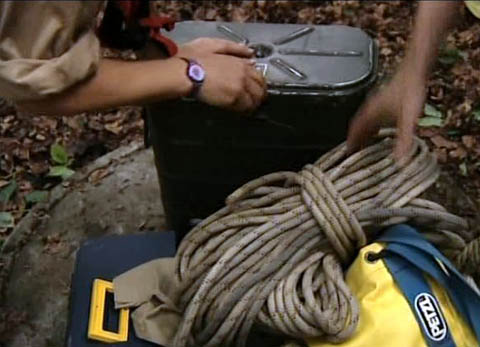 Wie stimmen sich die Pfadfinder aus Uster-Greifensee auf ihre Mutprobe ein? Welche Bedeutung haben ritualisierte Mutproben bei den Yanomami-Indianern? Wo benötigen moderne Menschen so richtig Mut? Worauf achtest du bei einer Mutprobe? Wie gross ist das Risiko bei der «Seilschliifi»? Welche Gedanken gehen den Pfadi beim Bau der «Seilschliifi» durch den Kopf? Was erleben die Pfadi bei ihrer Mutprobe? Du nennst mindestens zwei mutige Menschen oder Helden aus der Geschichte. In welchem Alter erfolgen die meisten Mutproben? Wieso ist unter Knaben der Wunsch nach risikoreicheren Mutproben stärker ausgeprägt als unter Mädchen? Was geschieht im Körper eines Extremsportlers, zum Beispiel beim Sprung in die Tiefe? Du schilderst eine selbst erlebte oder beobachtete Mutprobe. Wie stimmen sich die Pfadfinder aus Uster-Greifensee auf ihre Mutprobe ein? Welche Bedeutung haben ritualisierte Mutproben bei den Yanomami-Indianern? Wo benötigen moderne Menschen so richtig Mut? Worauf achtest du bei einer Mutprobe? Wie gross ist das Risiko bei der «Seilschliifi»? Welche Gedanken gehen den Pfadi beim Bau der «Seilschliifi» durch den Kopf? Was erleben die Pfadi bei ihrer Mutprobe? Du nennst mindestens zwei mutige Menschen oder Helden aus der Geschichte. In welchem Alter erfolgen die meisten Mutproben? Wieso ist unter Knaben der Wunsch nach risikoreicheren Mutproben stärker ausgeprägt als unter Mädchen? Was geschieht im Körper eines Extremsportlers, zum Beispiel beim Sprung in die Tiefe? Du schilderst eine selbst erlebte oder beobachtete Mutprobe. Wie stimmen sich die Pfadfinder aus Uster-Greifensee auf ihre Mutprobe ein? Welche Bedeutung haben ritualisierte Mutproben bei den Yanomami-Indianern? Wo benötigen moderne Menschen so richtig Mut? Worauf achtest du bei einer Mutprobe? Wie gross ist das Risiko bei der «Seilschliifi»? Welche Gedanken gehen den Pfadi beim Bau der «Seilschliifi» durch den Kopf? Was erleben die Pfadi bei ihrer Mutprobe? Du nennst mindestens zwei mutige Menschen oder Helden aus der Geschichte. In welchem Alter erfolgen die meisten Mutproben? Wieso ist unter Knaben der Wunsch nach risikoreicheren Mutproben stärker ausgeprägt als unter Mädchen? Was geschieht im Körper eines Extremsportlers, zum Beispiel beim Sprung in die Tiefe? Du schilderst eine selbst erlebte oder beobachtete Mutprobe. Wie stimmen sich die Pfadfinder aus Uster-Greifensee auf ihre Mutprobe ein? Welche Bedeutung haben ritualisierte Mutproben bei den Yanomami-Indianern? Wo benötigen moderne Menschen so richtig Mut? Worauf achtest du bei einer Mutprobe? Wie gross ist das Risiko bei der «Seilschliifi»? Welche Gedanken gehen den Pfadi beim Bau der «Seilschliifi» durch den Kopf? Was erleben die Pfadi bei ihrer Mutprobe? Du nennst mindestens zwei mutige Menschen oder Helden aus der Geschichte. In welchem Alter erfolgen die meisten Mutproben? Wieso ist unter Knaben der Wunsch nach risikoreicheren Mutproben stärker ausgeprägt als unter Mädchen? Was geschieht im Körper eines Extremsportlers, zum Beispiel beim Sprung in die Tiefe? Du schilderst eine selbst erlebte oder beobachtete Mutprobe. Wie stimmen sich die Pfadfinder aus Uster-Greifensee auf ihre Mutprobe ein? Welche Bedeutung haben ritualisierte Mutproben bei den Yanomami-Indianern? Wo benötigen moderne Menschen so richtig Mut? Worauf achtest du bei einer Mutprobe? Wie gross ist das Risiko bei der «Seilschliifi»? Welche Gedanken gehen den Pfadi beim Bau der «Seilschliifi» durch den Kopf? Was erleben die Pfadi bei ihrer Mutprobe? Du nennst mindestens zwei mutige Menschen oder Helden aus der Geschichte. In welchem Alter erfolgen die meisten Mutproben? Wieso ist unter Knaben der Wunsch nach risikoreicheren Mutproben stärker ausgeprägt als unter Mädchen? Was geschieht im Körper eines Extremsportlers, zum Beispiel beim Sprung in die Tiefe? Du schilderst eine selbst erlebte oder beobachtete Mutprobe. Wie stimmen sich die Pfadfinder aus Uster-Greifensee auf ihre Mutprobe ein? Welche Bedeutung haben ritualisierte Mutproben bei den Yanomami-Indianern? Wo benötigen moderne Menschen so richtig Mut? Worauf achtest du bei einer Mutprobe? Wie gross ist das Risiko bei der «Seilschliifi»? Welche Gedanken gehen den Pfadi beim Bau der «Seilschliifi» durch den Kopf? Was erleben die Pfadi bei ihrer Mutprobe? Du nennst mindestens zwei mutige Menschen oder Helden aus der Geschichte. In welchem Alter erfolgen die meisten Mutproben? Wieso ist unter Knaben der Wunsch nach risikoreicheren Mutproben stärker ausgeprägt als unter Mädchen? Was geschieht im Körper eines Extremsportlers, zum Beispiel beim Sprung in die Tiefe? Du schilderst eine selbst erlebte oder beobachtete Mutprobe. Wie stimmen sich die Pfadfinder aus Uster-Greifensee auf ihre Mutprobe ein? Welche Bedeutung haben ritualisierte Mutproben bei den Yanomami-Indianern? Wo benötigen moderne Menschen so richtig Mut? Worauf achtest du bei einer Mutprobe? Wie gross ist das Risiko bei der «Seilschliifi»? Welche Gedanken gehen den Pfadi beim Bau der «Seilschliifi» durch den Kopf? Was erleben die Pfadi bei ihrer Mutprobe? Du nennst mindestens zwei mutige Menschen oder Helden aus der Geschichte. In welchem Alter erfolgen die meisten Mutproben? Wieso ist unter Knaben der Wunsch nach risikoreicheren Mutproben stärker ausgeprägt als unter Mädchen? Was geschieht im Körper eines Extremsportlers, zum Beispiel beim Sprung in die Tiefe? Du schilderst eine selbst erlebte oder beobachtete Mutprobe. Wie stimmen sich die Pfadfinder aus Uster-Greifensee auf ihre Mutprobe ein? Welche Bedeutung haben ritualisierte Mutproben bei den Yanomami-Indianern? Wo benötigen moderne Menschen so richtig Mut? Worauf achtest du bei einer Mutprobe? Wie gross ist das Risiko bei der «Seilschliifi»? Welche Gedanken gehen den Pfadi beim Bau der «Seilschliifi» durch den Kopf? Was erleben die Pfadi bei ihrer Mutprobe? Du nennst mindestens zwei mutige Menschen oder Helden aus der Geschichte. In welchem Alter erfolgen die meisten Mutproben? Wieso ist unter Knaben der Wunsch nach risikoreicheren Mutproben stärker ausgeprägt als unter Mädchen? Was geschieht im Körper eines Extremsportlers, zum Beispiel beim Sprung in die Tiefe? Du schilderst eine selbst erlebte oder beobachtete Mutprobe. Wie stimmen sich die Pfadfinder aus Uster-Greifensee auf ihre Mutprobe ein? Welche Bedeutung haben ritualisierte Mutproben bei den Yanomami-Indianern? Wo benötigen moderne Menschen so richtig Mut? Worauf achtest du bei einer Mutprobe? Wie gross ist das Risiko bei der «Seilschliifi»? Welche Gedanken gehen den Pfadi beim Bau der «Seilschliifi» durch den Kopf? Was erleben die Pfadi bei ihrer Mutprobe? Du nennst mindestens zwei mutige Menschen oder Helden aus der Geschichte. In welchem Alter erfolgen die meisten Mutproben? Wieso ist unter Knaben der Wunsch nach risikoreicheren Mutproben stärker ausgeprägt als unter Mädchen? Was geschieht im Körper eines Extremsportlers, zum Beispiel beim Sprung in die Tiefe? Du schilderst eine selbst erlebte oder beobachtete Mutprobe. Wie stimmen sich die Pfadfinder aus Uster-Greifensee auf ihre Mutprobe ein? Welche Bedeutung haben ritualisierte Mutproben bei den Yanomami-Indianern? Wo benötigen moderne Menschen so richtig Mut? Worauf achtest du bei einer Mutprobe? Wie gross ist das Risiko bei der «Seilschliifi»? Welche Gedanken gehen den Pfadi beim Bau der «Seilschliifi» durch den Kopf? Was erleben die Pfadi bei ihrer Mutprobe? Du nennst mindestens zwei mutige Menschen oder Helden aus der Geschichte. In welchem Alter erfolgen die meisten Mutproben? Wieso ist unter Knaben der Wunsch nach risikoreicheren Mutproben stärker ausgeprägt als unter Mädchen? Was geschieht im Körper eines Extremsportlers, zum Beispiel beim Sprung in die Tiefe? Du schilderst eine selbst erlebte oder beobachtete Mutprobe. Wie stimmen sich die Pfadfinder aus Uster-Greifensee auf ihre Mutprobe ein? Welche Bedeutung haben ritualisierte Mutproben bei den Yanomami-Indianern? Wo benötigen moderne Menschen so richtig Mut? Worauf achtest du bei einer Mutprobe? Wie gross ist das Risiko bei der «Seilschliifi»? Welche Gedanken gehen den Pfadi beim Bau der «Seilschliifi» durch den Kopf? Was erleben die Pfadi bei ihrer Mutprobe? Du nennst mindestens zwei mutige Menschen oder Helden aus der Geschichte. In welchem Alter erfolgen die meisten Mutproben? Wieso ist unter Knaben der Wunsch nach risikoreicheren Mutproben stärker ausgeprägt als unter Mädchen? Was geschieht im Körper eines Extremsportlers, zum Beispiel beim Sprung in die Tiefe? Du schilderst eine selbst erlebte oder beobachtete Mutprobe. Wie stimmen sich die Pfadfinder aus Uster-Greifensee auf ihre Mutprobe ein? Welche Bedeutung haben ritualisierte Mutproben bei den Yanomami-Indianern? Wo benötigen moderne Menschen so richtig Mut? Worauf achtest du bei einer Mutprobe? Wie gross ist das Risiko bei der «Seilschliifi»? Welche Gedanken gehen den Pfadi beim Bau der «Seilschliifi» durch den Kopf? Was erleben die Pfadi bei ihrer Mutprobe? Du nennst mindestens zwei mutige Menschen oder Helden aus der Geschichte. In welchem Alter erfolgen die meisten Mutproben? Wieso ist unter Knaben der Wunsch nach risikoreicheren Mutproben stärker ausgeprägt als unter Mädchen? Was geschieht im Körper eines Extremsportlers, zum Beispiel beim Sprung in die Tiefe? Du schilderst eine selbst erlebte oder beobachtete Mutprobe. Wie stimmen sich die Pfadfinder aus Uster-Greifensee auf ihre Mutprobe ein? Welche Bedeutung haben ritualisierte Mutproben bei den Yanomami-Indianern? Wo benötigen moderne Menschen so richtig Mut? Worauf achtest du bei einer Mutprobe? Wie gross ist das Risiko bei der «Seilschliifi»? Welche Gedanken gehen den Pfadi beim Bau der «Seilschliifi» durch den Kopf? Was erleben die Pfadi bei ihrer Mutprobe? Du nennst mindestens zwei mutige Menschen oder Helden aus der Geschichte. In welchem Alter erfolgen die meisten Mutproben? Wieso ist unter Knaben der Wunsch nach risikoreicheren Mutproben stärker ausgeprägt als unter Mädchen? Was geschieht im Körper eines Extremsportlers, zum Beispiel beim Sprung in die Tiefe? Du schilderst eine selbst erlebte oder beobachtete Mutprobe. Wie stimmen sich die Pfadfinder aus Uster-Greifensee auf ihre Mutprobe ein? Welche Bedeutung haben ritualisierte Mutproben bei den Yanomami-Indianern? Wo benötigen moderne Menschen so richtig Mut? Worauf achtest du bei einer Mutprobe? Wie gross ist das Risiko bei der «Seilschliifi»? Welche Gedanken gehen den Pfadi beim Bau der «Seilschliifi» durch den Kopf? Was erleben die Pfadi bei ihrer Mutprobe? Du nennst mindestens zwei mutige Menschen oder Helden aus der Geschichte. In welchem Alter erfolgen die meisten Mutproben? Wieso ist unter Knaben der Wunsch nach risikoreicheren Mutproben stärker ausgeprägt als unter Mädchen? Was geschieht im Körper eines Extremsportlers, zum Beispiel beim Sprung in die Tiefe? Du schilderst eine selbst erlebte oder beobachtete Mutprobe. Wie stimmen sich die Pfadfinder aus Uster-Greifensee auf ihre Mutprobe ein? Welche Bedeutung haben ritualisierte Mutproben bei den Yanomami-Indianern? Wo benötigen moderne Menschen so richtig Mut? Worauf achtest du bei einer Mutprobe? Wie gross ist das Risiko bei der «Seilschliifi»? Welche Gedanken gehen den Pfadi beim Bau der «Seilschliifi» durch den Kopf? Was erleben die Pfadi bei ihrer Mutprobe? Du nennst mindestens zwei mutige Menschen oder Helden aus der Geschichte. In welchem Alter erfolgen die meisten Mutproben? Wieso ist unter Knaben der Wunsch nach risikoreicheren Mutproben stärker ausgeprägt als unter Mädchen? Was geschieht im Körper eines Extremsportlers, zum Beispiel beim Sprung in die Tiefe? Du schilderst eine selbst erlebte oder beobachtete Mutprobe. Wie stimmen sich die Pfadfinder aus Uster-Greifensee auf ihre Mutprobe ein? Welche Bedeutung haben ritualisierte Mutproben bei den Yanomami-Indianern? Wo benötigen moderne Menschen so richtig Mut? Worauf achtest du bei einer Mutprobe? Wie gross ist das Risiko bei der «Seilschliifi»? Welche Gedanken gehen den Pfadi beim Bau der «Seilschliifi» durch den Kopf? Was erleben die Pfadi bei ihrer Mutprobe? Du nennst mindestens zwei mutige Menschen oder Helden aus der Geschichte. In welchem Alter erfolgen die meisten Mutproben? Wieso ist unter Knaben der Wunsch nach risikoreicheren Mutproben stärker ausgeprägt als unter Mädchen? Was geschieht im Körper eines Extremsportlers, zum Beispiel beim Sprung in die Tiefe? Du schilderst eine selbst erlebte oder beobachtete Mutprobe. Wie stimmen sich die Pfadfinder aus Uster-Greifensee auf ihre Mutprobe ein? Welche Bedeutung haben ritualisierte Mutproben bei den Yanomami-Indianern? Wo benötigen moderne Menschen so richtig Mut? Worauf achtest du bei einer Mutprobe? Wie gross ist das Risiko bei der «Seilschliifi»? Welche Gedanken gehen den Pfadi beim Bau der «Seilschliifi» durch den Kopf? Was erleben die Pfadi bei ihrer Mutprobe? Du nennst mindestens zwei mutige Menschen oder Helden aus der Geschichte. In welchem Alter erfolgen die meisten Mutproben? Wieso ist unter Knaben der Wunsch nach risikoreicheren Mutproben stärker ausgeprägt als unter Mädchen? Was geschieht im Körper eines Extremsportlers, zum Beispiel beim Sprung in die Tiefe? Du schilderst eine selbst erlebte oder beobachtete Mutprobe. Wie stimmen sich die Pfadfinder aus Uster-Greifensee auf ihre Mutprobe ein? Welche Bedeutung haben ritualisierte Mutproben bei den Yanomami-Indianern? Wo benötigen moderne Menschen so richtig Mut? Worauf achtest du bei einer Mutprobe? Wie gross ist das Risiko bei der «Seilschliifi»? Welche Gedanken gehen den Pfadi beim Bau der «Seilschliifi» durch den Kopf? Was erleben die Pfadi bei ihrer Mutprobe? Du nennst mindestens zwei mutige Menschen oder Helden aus der Geschichte. In welchem Alter erfolgen die meisten Mutproben? Wieso ist unter Knaben der Wunsch nach risikoreicheren Mutproben stärker ausgeprägt als unter Mädchen? Was geschieht im Körper eines Extremsportlers, zum Beispiel beim Sprung in die Tiefe? Du schilderst eine selbst erlebte oder beobachtete Mutprobe. Wie stimmen sich die Pfadfinder aus Uster-Greifensee auf ihre Mutprobe ein? Welche Bedeutung haben ritualisierte Mutproben bei den Yanomami-Indianern? Wo benötigen moderne Menschen so richtig Mut? Worauf achtest du bei einer Mutprobe? Wie gross ist das Risiko bei der «Seilschliifi»? Welche Gedanken gehen den Pfadi beim Bau der «Seilschliifi» durch den Kopf? Was erleben die Pfadi bei ihrer Mutprobe? Du nennst mindestens zwei mutige Menschen oder Helden aus der Geschichte. In welchem Alter erfolgen die meisten Mutproben? Wieso ist unter Knaben der Wunsch nach risikoreicheren Mutproben stärker ausgeprägt als unter Mädchen? Was geschieht im Körper eines Extremsportlers, zum Beispiel beim Sprung in die Tiefe? Du schilderst eine selbst erlebte oder beobachtete Mutprobe. Wie stimmen sich die Pfadfinder aus Uster-Greifensee auf ihre Mutprobe ein? Welche Bedeutung haben ritualisierte Mutproben bei den Yanomami-Indianern? Wo benötigen moderne Menschen so richtig Mut? Worauf achtest du bei einer Mutprobe? Wie gross ist das Risiko bei der «Seilschliifi»? Welche Gedanken gehen den Pfadi beim Bau der «Seilschliifi» durch den Kopf? Was erleben die Pfadi bei ihrer Mutprobe? Du nennst mindestens zwei mutige Menschen oder Helden aus der Geschichte. In welchem Alter erfolgen die meisten Mutproben? Wieso ist unter Knaben der Wunsch nach risikoreicheren Mutproben stärker ausgeprägt als unter Mädchen? Was geschieht im Körper eines Extremsportlers, zum Beispiel beim Sprung in die Tiefe? Du schilderst eine selbst erlebte oder beobachtete Mutprobe. Wie stimmen sich die Pfadfinder aus Uster-Greifensee auf ihre Mutprobe ein? Welche Bedeutung haben ritualisierte Mutproben bei den Yanomami-Indianern? Wo benötigen moderne Menschen so richtig Mut? Worauf achtest du bei einer Mutprobe? Wie gross ist das Risiko bei der «Seilschliifi»? Welche Gedanken gehen den Pfadi beim Bau der «Seilschliifi» durch den Kopf? Was erleben die Pfadi bei ihrer Mutprobe? Du nennst mindestens zwei mutige Menschen oder Helden aus der Geschichte. In welchem Alter erfolgen die meisten Mutproben? Wieso ist unter Knaben der Wunsch nach risikoreicheren Mutproben stärker ausgeprägt als unter Mädchen? Was geschieht im Körper eines Extremsportlers, zum Beispiel beim Sprung in die Tiefe? Du schilderst eine selbst erlebte oder beobachtete Mutprobe. Wie stimmen sich die Pfadfinder aus Uster-Greifensee auf ihre Mutprobe ein? Welche Bedeutung haben ritualisierte Mutproben bei den Yanomami-Indianern? Wo benötigen moderne Menschen so richtig Mut? Worauf achtest du bei einer Mutprobe? Wie gross ist das Risiko bei der «Seilschliifi»? Welche Gedanken gehen den Pfadi beim Bau der «Seilschliifi» durch den Kopf? Was erleben die Pfadi bei ihrer Mutprobe? Du nennst mindestens zwei mutige Menschen oder Helden aus der Geschichte. In welchem Alter erfolgen die meisten Mutproben? Wieso ist unter Knaben der Wunsch nach risikoreicheren Mutproben stärker ausgeprägt als unter Mädchen? Was geschieht im Körper eines Extremsportlers, zum Beispiel beim Sprung in die Tiefe? Du schilderst eine selbst erlebte oder beobachtete Mutprobe. Wie stimmen sich die Pfadfinder aus Uster-Greifensee auf ihre Mutprobe ein? Welche Bedeutung haben ritualisierte Mutproben bei den Yanomami-Indianern? Wo benötigen moderne Menschen so richtig Mut? Worauf achtest du bei einer Mutprobe? Wie gross ist das Risiko bei der «Seilschliifi»? Welche Gedanken gehen den Pfadi beim Bau der «Seilschliifi» durch den Kopf? Was erleben die Pfadi bei ihrer Mutprobe? Du nennst mindestens zwei mutige Menschen oder Helden aus der Geschichte. In welchem Alter erfolgen die meisten Mutproben? Wieso ist unter Knaben der Wunsch nach risikoreicheren Mutproben stärker ausgeprägt als unter Mädchen? Was geschieht im Körper eines Extremsportlers, zum Beispiel beim Sprung in die Tiefe? Du schilderst eine selbst erlebte oder beobachtete Mutprobe. Wie stimmen sich die Pfadfinder aus Uster-Greifensee auf ihre Mutprobe ein? Welche Bedeutung haben ritualisierte Mutproben bei den Yanomami-Indianern? Wo benötigen moderne Menschen so richtig Mut? Worauf achtest du bei einer Mutprobe? Wie gross ist das Risiko bei der «Seilschliifi»? Welche Gedanken gehen den Pfadi beim Bau der «Seilschliifi» durch den Kopf? Was erleben die Pfadi bei ihrer Mutprobe? Du nennst mindestens zwei mutige Menschen oder Helden aus der Geschichte. In welchem Alter erfolgen die meisten Mutproben? Wieso ist unter Knaben der Wunsch nach risikoreicheren Mutproben stärker ausgeprägt als unter Mädchen? Was geschieht im Körper eines Extremsportlers, zum Beispiel beim Sprung in die Tiefe? Du schilderst eine selbst erlebte oder beobachtete Mutprobe. Wie stimmen sich die Pfadfinder aus Uster-Greifensee auf ihre Mutprobe ein? Welche Bedeutung haben ritualisierte Mutproben bei den Yanomami-Indianern? Wo benötigen moderne Menschen so richtig Mut? Worauf achtest du bei einer Mutprobe? Wie gross ist das Risiko bei der «Seilschliifi»? Welche Gedanken gehen den Pfadi beim Bau der «Seilschliifi» durch den Kopf? Was erleben die Pfadi bei ihrer Mutprobe? Du nennst mindestens zwei mutige Menschen oder Helden aus der Geschichte. In welchem Alter erfolgen die meisten Mutproben? Wieso ist unter Knaben der Wunsch nach risikoreicheren Mutproben stärker ausgeprägt als unter Mädchen? Was geschieht im Körper eines Extremsportlers, zum Beispiel beim Sprung in die Tiefe? Du schilderst eine selbst erlebte oder beobachtete Mutprobe. Wie stimmen sich die Pfadfinder aus Uster-Greifensee auf ihre Mutprobe ein? Welche Bedeutung haben ritualisierte Mutproben bei den Yanomami-Indianern? Wo benötigen moderne Menschen so richtig Mut? Worauf achtest du bei einer Mutprobe? Wie gross ist das Risiko bei der «Seilschliifi»? Welche Gedanken gehen den Pfadi beim Bau der «Seilschliifi» durch den Kopf? Was erleben die Pfadi bei ihrer Mutprobe? Du nennst mindestens zwei mutige Menschen oder Helden aus der Geschichte. In welchem Alter erfolgen die meisten Mutproben? Wieso ist unter Knaben der Wunsch nach risikoreicheren Mutproben stärker ausgeprägt als unter Mädchen? Was geschieht im Körper eines Extremsportlers, zum Beispiel beim Sprung in die Tiefe? Du schilderst eine selbst erlebte oder beobachtete Mutprobe. Wie stimmen sich die Pfadfinder aus Uster-Greifensee auf ihre Mutprobe ein? Welche Bedeutung haben ritualisierte Mutproben bei den Yanomami-Indianern? Wo benötigen moderne Menschen so richtig Mut? Worauf achtest du bei einer Mutprobe? Wie gross ist das Risiko bei der «Seilschliifi»? Welche Gedanken gehen den Pfadi beim Bau der «Seilschliifi» durch den Kopf? Was erleben die Pfadi bei ihrer Mutprobe? Du nennst mindestens zwei mutige Menschen oder Helden aus der Geschichte. In welchem Alter erfolgen die meisten Mutproben? Wieso ist unter Knaben der Wunsch nach risikoreicheren Mutproben stärker ausgeprägt als unter Mädchen? Was geschieht im Körper eines Extremsportlers, zum Beispiel beim Sprung in die Tiefe? Du schilderst eine selbst erlebte oder beobachtete Mutprobe. Wie stimmen sich die Pfadfinder aus Uster-Greifensee auf ihre Mutprobe ein? Welche Bedeutung haben ritualisierte Mutproben bei den Yanomami-Indianern? Wo benötigen moderne Menschen so richtig Mut? Worauf achtest du bei einer Mutprobe? Wie gross ist das Risiko bei der «Seilschliifi»? Welche Gedanken gehen den Pfadi beim Bau der «Seilschliifi» durch den Kopf? Was erleben die Pfadi bei ihrer Mutprobe? Du nennst mindestens zwei mutige Menschen oder Helden aus der Geschichte. In welchem Alter erfolgen die meisten Mutproben? Wieso ist unter Knaben der Wunsch nach risikoreicheren Mutproben stärker ausgeprägt als unter Mädchen? Was geschieht im Körper eines Extremsportlers, zum Beispiel beim Sprung in die Tiefe? Du schilderst eine selbst erlebte oder beobachtete Mutprobe. Wie stimmen sich die Pfadfinder aus Uster-Greifensee auf ihre Mutprobe ein? Welche Bedeutung haben ritualisierte Mutproben bei den Yanomami-Indianern? Wo benötigen moderne Menschen so richtig Mut? Worauf achtest du bei einer Mutprobe? Wie gross ist das Risiko bei der «Seilschliifi»? Welche Gedanken gehen den Pfadi beim Bau der «Seilschliifi» durch den Kopf? Was erleben die Pfadi bei ihrer Mutprobe? Du nennst mindestens zwei mutige Menschen oder Helden aus der Geschichte. In welchem Alter erfolgen die meisten Mutproben? Wieso ist unter Knaben der Wunsch nach risikoreicheren Mutproben stärker ausgeprägt als unter Mädchen? Was geschieht im Körper eines Extremsportlers, zum Beispiel beim Sprung in die Tiefe? Du schilderst eine selbst erlebte oder beobachtete Mutprobe. Wie stimmen sich die Pfadfinder aus Uster-Greifensee auf ihre Mutprobe ein? Welche Bedeutung haben ritualisierte Mutproben bei den Yanomami-Indianern? Wo benötigen moderne Menschen so richtig Mut? Worauf achtest du bei einer Mutprobe? Wie gross ist das Risiko bei der «Seilschliifi»? Welche Gedanken gehen den Pfadi beim Bau der «Seilschliifi» durch den Kopf? Was erleben die Pfadi bei ihrer Mutprobe? Du nennst mindestens zwei mutige Menschen oder Helden aus der Geschichte. In welchem Alter erfolgen die meisten Mutproben? Wieso ist unter Knaben der Wunsch nach risikoreicheren Mutproben stärker ausgeprägt als unter Mädchen? Was geschieht im Körper eines Extremsportlers, zum Beispiel beim Sprung in die Tiefe? Du schilderst eine selbst erlebte oder beobachtete Mutprobe. Wie stimmen sich die Pfadfinder aus Uster-Greifensee auf ihre Mutprobe ein? Welche Bedeutung haben ritualisierte Mutproben bei den Yanomami-Indianern? Wo benötigen moderne Menschen so richtig Mut? Worauf achtest du bei einer Mutprobe? Wie gross ist das Risiko bei der «Seilschliifi»? Welche Gedanken gehen den Pfadi beim Bau der «Seilschliifi» durch den Kopf? Was erleben die Pfadi bei ihrer Mutprobe? Du nennst mindestens zwei mutige Menschen oder Helden aus der Geschichte. In welchem Alter erfolgen die meisten Mutproben? Wieso ist unter Knaben der Wunsch nach risikoreicheren Mutproben stärker ausgeprägt als unter Mädchen? Was geschieht im Körper eines Extremsportlers, zum Beispiel beim Sprung in die Tiefe? Du schilderst eine selbst erlebte oder beobachtete Mutprobe. Wie stimmen sich die Pfadfinder aus Uster-Greifensee auf ihre Mutprobe ein? Welche Bedeutung haben ritualisierte Mutproben bei den Yanomami-Indianern? Wo benötigen moderne Menschen so richtig Mut? Worauf achtest du bei einer Mutprobe? Wie gross ist das Risiko bei der «Seilschliifi»? Welche Gedanken gehen den Pfadi beim Bau der «Seilschliifi» durch den Kopf? Was erleben die Pfadi bei ihrer Mutprobe? Du nennst mindestens zwei mutige Menschen oder Helden aus der Geschichte. In welchem Alter erfolgen die meisten Mutproben? Wieso ist unter Knaben der Wunsch nach risikoreicheren Mutproben stärker ausgeprägt als unter Mädchen? Was geschieht im Körper eines Extremsportlers, zum Beispiel beim Sprung in die Tiefe? Du schilderst eine selbst erlebte oder beobachtete Mutprobe. Wie stimmen sich die Pfadfinder aus Uster-Greifensee auf ihre Mutprobe ein? Welche Bedeutung haben ritualisierte Mutproben bei den Yanomami-Indianern? Wo benötigen moderne Menschen so richtig Mut? Worauf achtest du bei einer Mutprobe? Wie gross ist das Risiko bei der «Seilschliifi»? Welche Gedanken gehen den Pfadi beim Bau der «Seilschliifi» durch den Kopf? Was erleben die Pfadi bei ihrer Mutprobe? Du nennst mindestens zwei mutige Menschen oder Helden aus der Geschichte. In welchem Alter erfolgen die meisten Mutproben? Wieso ist unter Knaben der Wunsch nach risikoreicheren Mutproben stärker ausgeprägt als unter Mädchen? Was geschieht im Körper eines Extremsportlers, zum Beispiel beim Sprung in die Tiefe? Du schilderst eine selbst erlebte oder beobachtete Mutprobe. Wie stimmen sich die Pfadfinder aus Uster-Greifensee auf ihre Mutprobe ein? Welche Bedeutung haben ritualisierte Mutproben bei den Yanomami-Indianern? Wo benötigen moderne Menschen so richtig Mut? Worauf achtest du bei einer Mutprobe? Wie gross ist das Risiko bei der «Seilschliifi»? Welche Gedanken gehen den Pfadi beim Bau der «Seilschliifi» durch den Kopf? Was erleben die Pfadi bei ihrer Mutprobe? Du nennst mindestens zwei mutige Menschen oder Helden aus der Geschichte. In welchem Alter erfolgen die meisten Mutproben? Wieso ist unter Knaben der Wunsch nach risikoreicheren Mutproben stärker ausgeprägt als unter Mädchen? Was geschieht im Körper eines Extremsportlers, zum Beispiel beim Sprung in die Tiefe? Du schilderst eine selbst erlebte oder beobachtete Mutprobe. Wie stimmen sich die Pfadfinder aus Uster-Greifensee auf ihre Mutprobe ein? Welche Bedeutung haben ritualisierte Mutproben bei den Yanomami-Indianern? Wo benötigen moderne Menschen so richtig Mut? Worauf achtest du bei einer Mutprobe? Wie gross ist das Risiko bei der «Seilschliifi»? Welche Gedanken gehen den Pfadi beim Bau der «Seilschliifi» durch den Kopf? Was erleben die Pfadi bei ihrer Mutprobe? Du nennst mindestens zwei mutige Menschen oder Helden aus der Geschichte. In welchem Alter erfolgen die meisten Mutproben? Wieso ist unter Knaben der Wunsch nach risikoreicheren Mutproben stärker ausgeprägt als unter Mädchen? Was geschieht im Körper eines Extremsportlers, zum Beispiel beim Sprung in die Tiefe? Du schilderst eine selbst erlebte oder beobachtete Mutprobe. 